Azərbaycan Tibb UniversitetiƏczaçılıq fakültəsiƏczaçılıq texnologiyası və idarəçiliyi kafedrası                                Fənnin adı:Əczaçılıq tarixi və deontologiya Mövzu 1.Əczaçılıq və əczaçılıq elmləri haqqında məlumat.İbtidai icma quruluşu və     	    qədim dövrlərdə dərmanşünaslığın yaranması və inkişafı.			                                                                        	(Mühazirəçi: Naibov N.M)	  	Təqvim mövzu planına uygun olaraq əczaçılıq və əczaçılıq elmləri haqqında məlumat , ibtidai icma quruluşu və qədim dövrlərdə dərmanşünaslıgın yaranması və inkişafı tarixinə diqqət  yetirək.	        Əczaçılıq həm elmi və həm də praktiki fəaliyyət növlərini əhatə edərək dərman vasitələrinin hazırlanması və istehsalını,bitki və bitki xammalından alınmasını , keyfiyyətinin analizini standartlaşmasını , sertifikasiyasını istehlakçılara çatdırılmasının təşkilini öyrənir.	        Bir neçə ixtisas yönümlü elmi istiqaməti vardır.	Onlardan əczaçılıq texnologiyası, farmakoqnoziya, əczaçılıq kimyası,toksikoloji kimya,əczaçılıgın təşkili  və iqtisadiyyatı kimi elmi istiqamətləri qeyd etmək olar.	      Bunlarla yanaşı müasir dövrdə əczaçılığın marketinqi,menecmenti, standartlaşdırma,əczaçılıq loqistikası,fitoterapiya ,və s. əczaçılıq sahəsinə daxil olmuş və öyrənilməkdədir.		     Qısaca elm haqqında da  qeyd etmək vacib sayıla bilərdi.	     Bu farmakologiyadır.    Elm sahəsinin mütəxəssisləri bu elmin əczaçılığa və yaxud tibbə aid olduğu haqqında şifahi surətdə mübahisələr aparmışlar. 	    Lakin bu gün tibb elminə aid olan  farmakologiyanı əczaçılar mükəmməl  öyrənməlidirlər.Çünki ,dərman vasitələrinin tanınmasında onun istehlakçılara dəqiq və düzgün  çatdırılmasında farmakoloji biliklərin böyük əhəmiyyəti vardır.	    İndi isə ibtidai icma və qədim dövrdə əczaçılığın inkişaf  tarixini nəzərinizə çatdıraq.	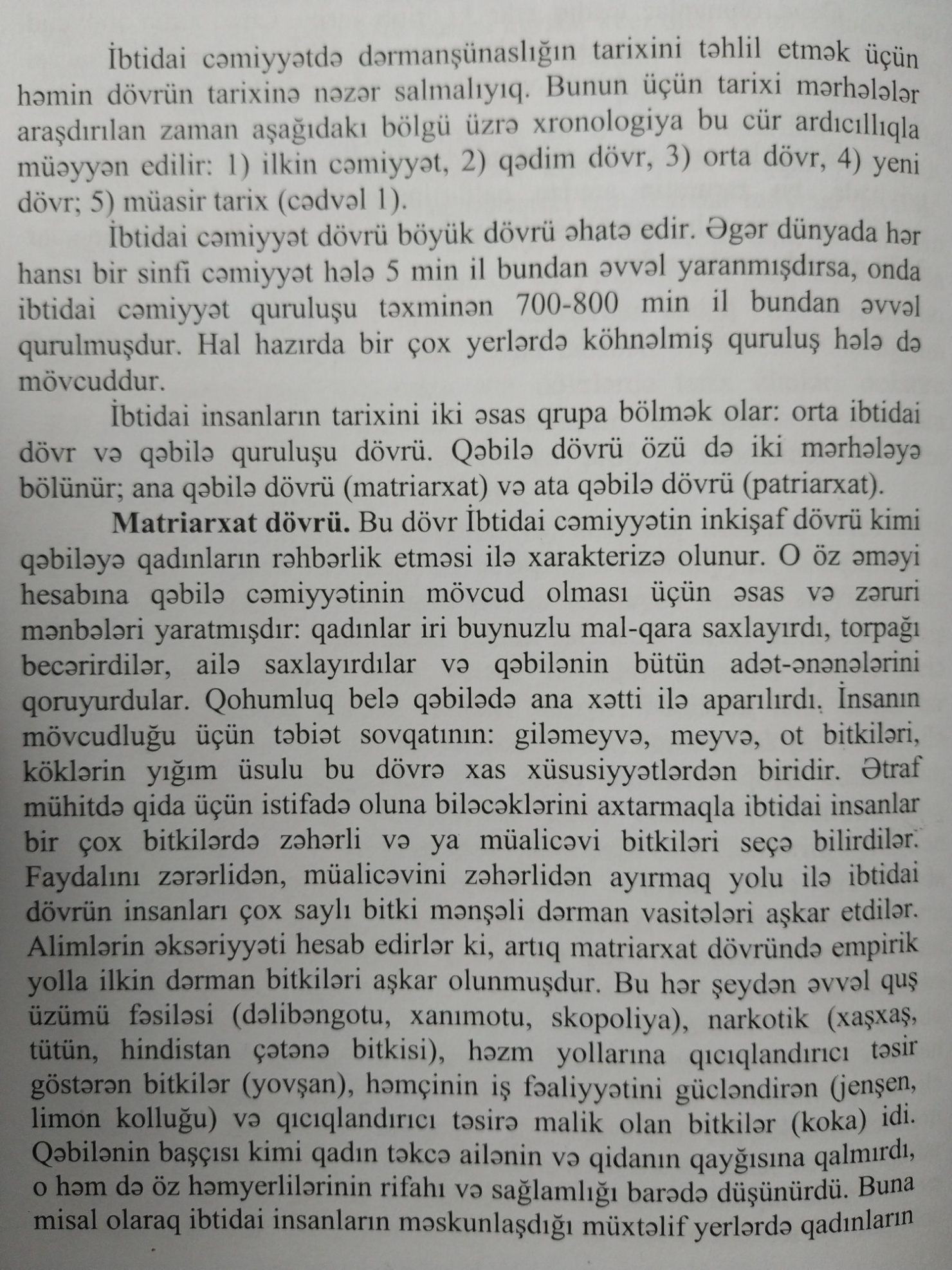 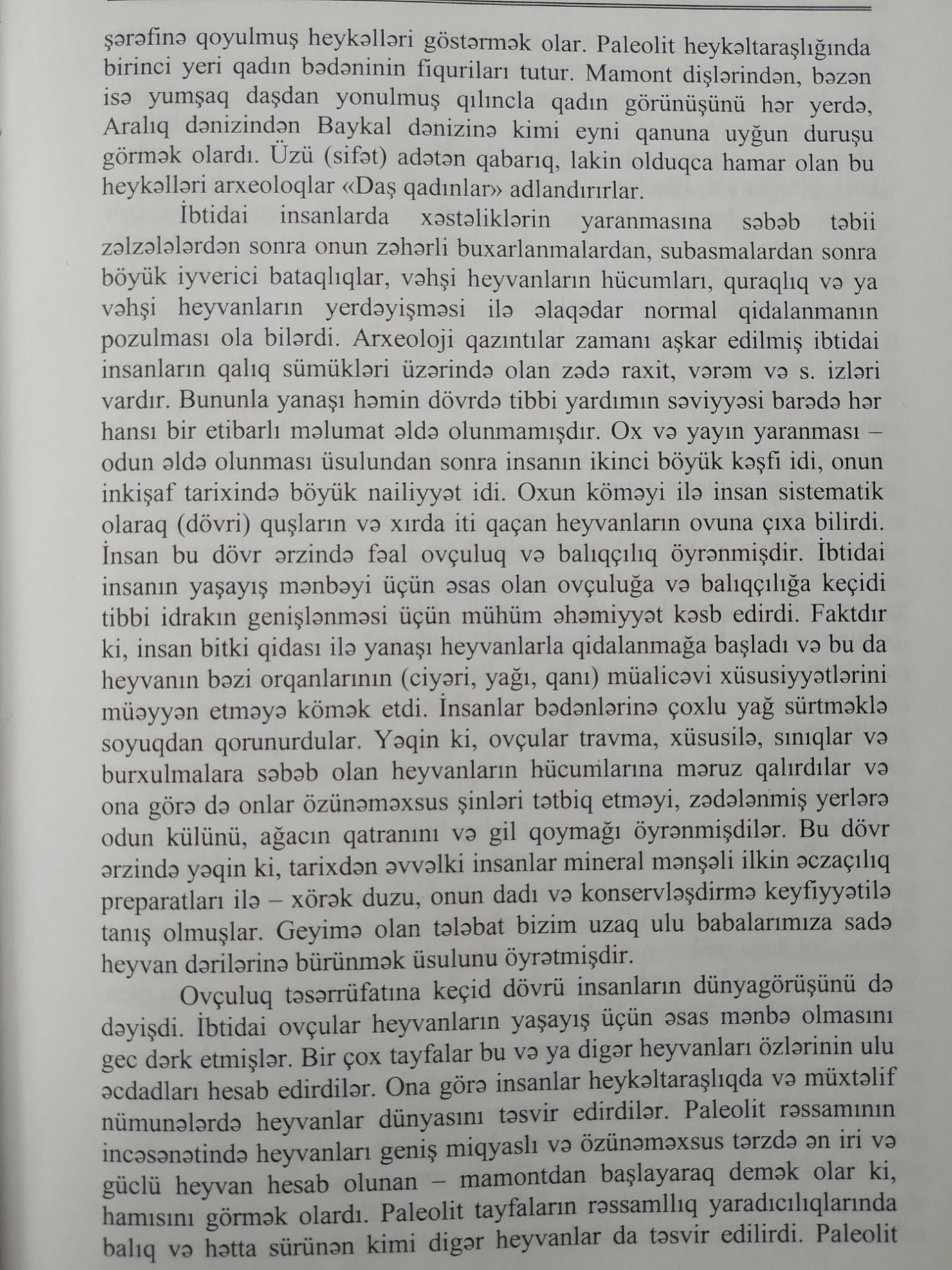 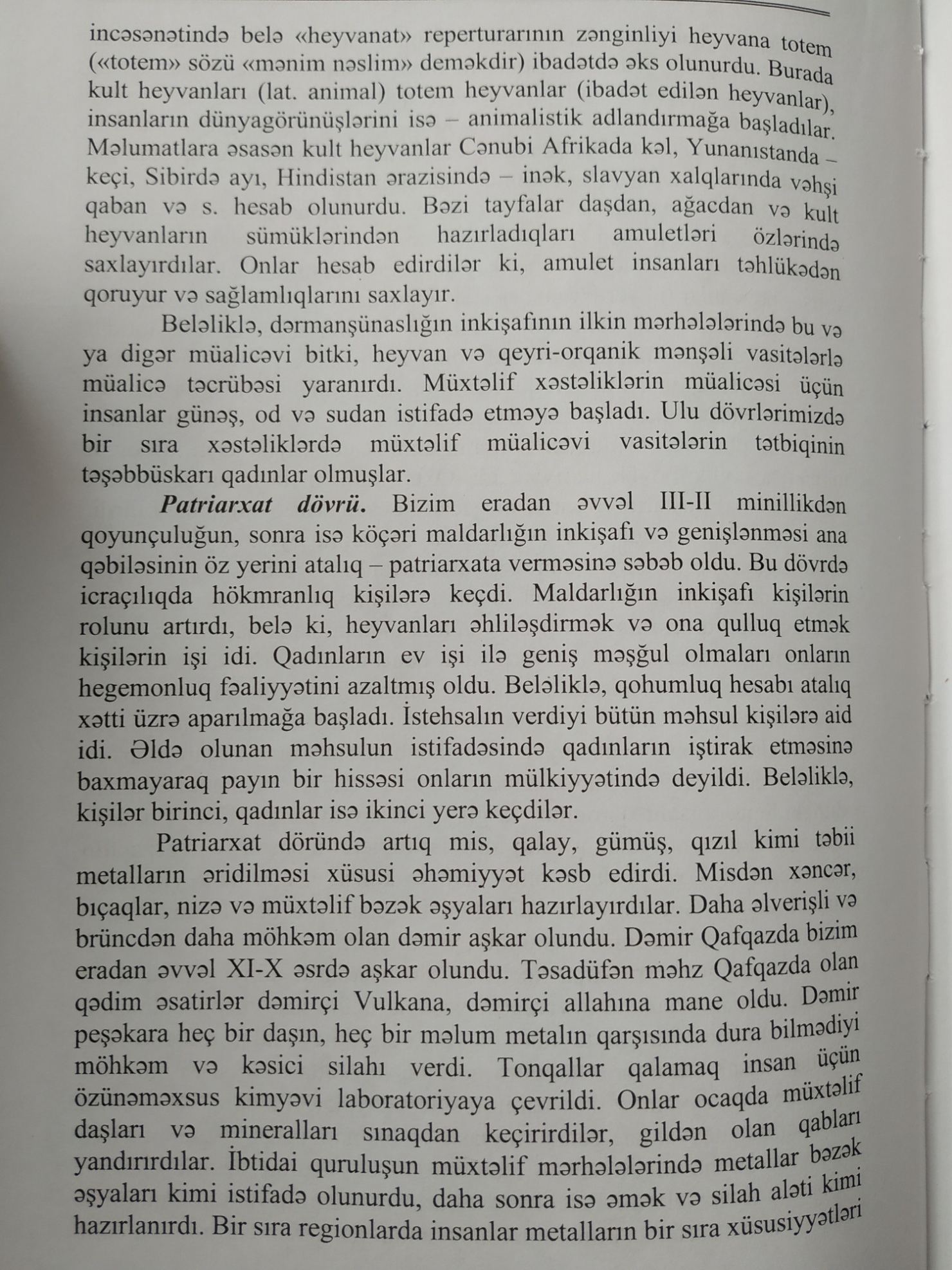 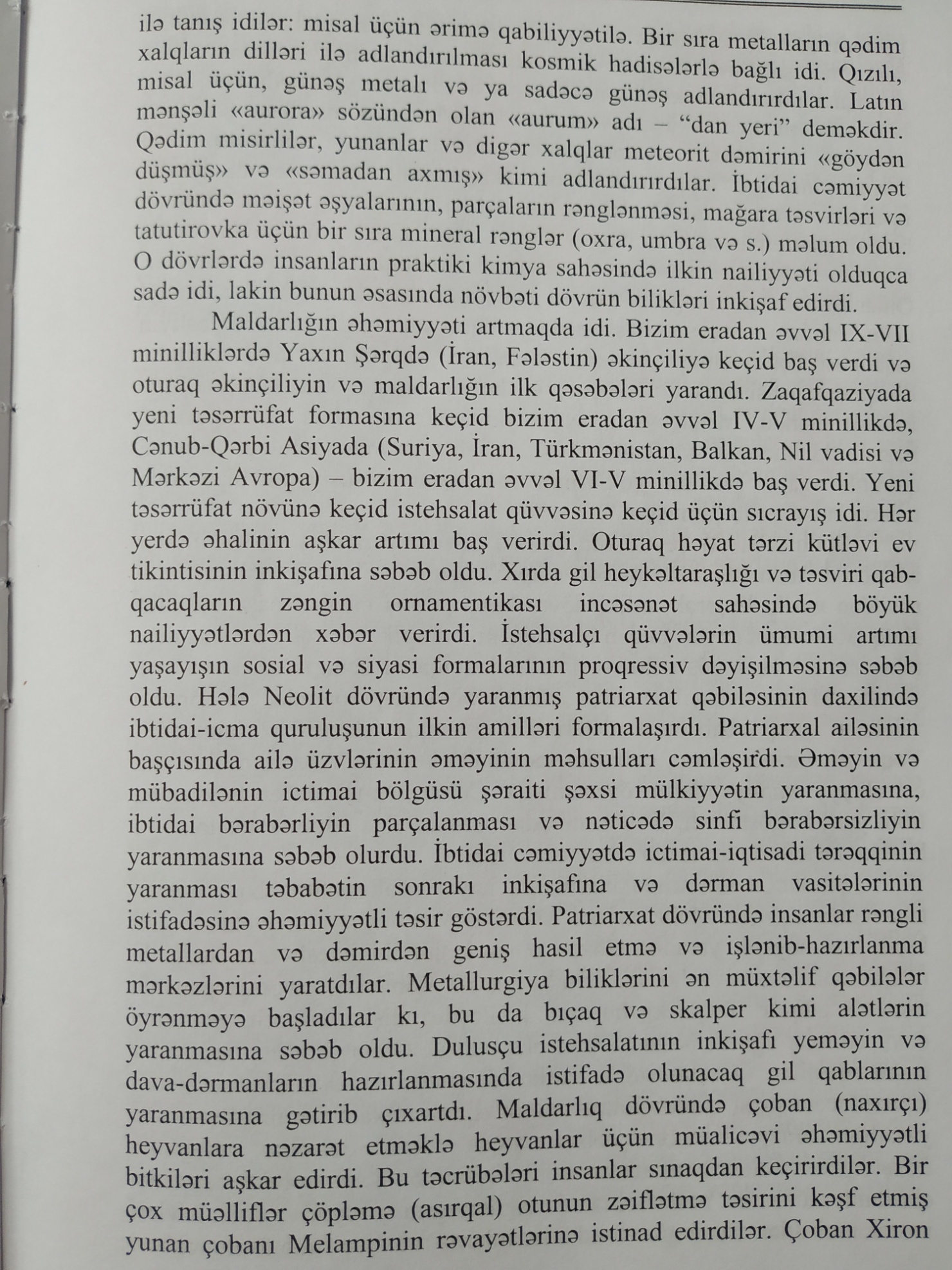 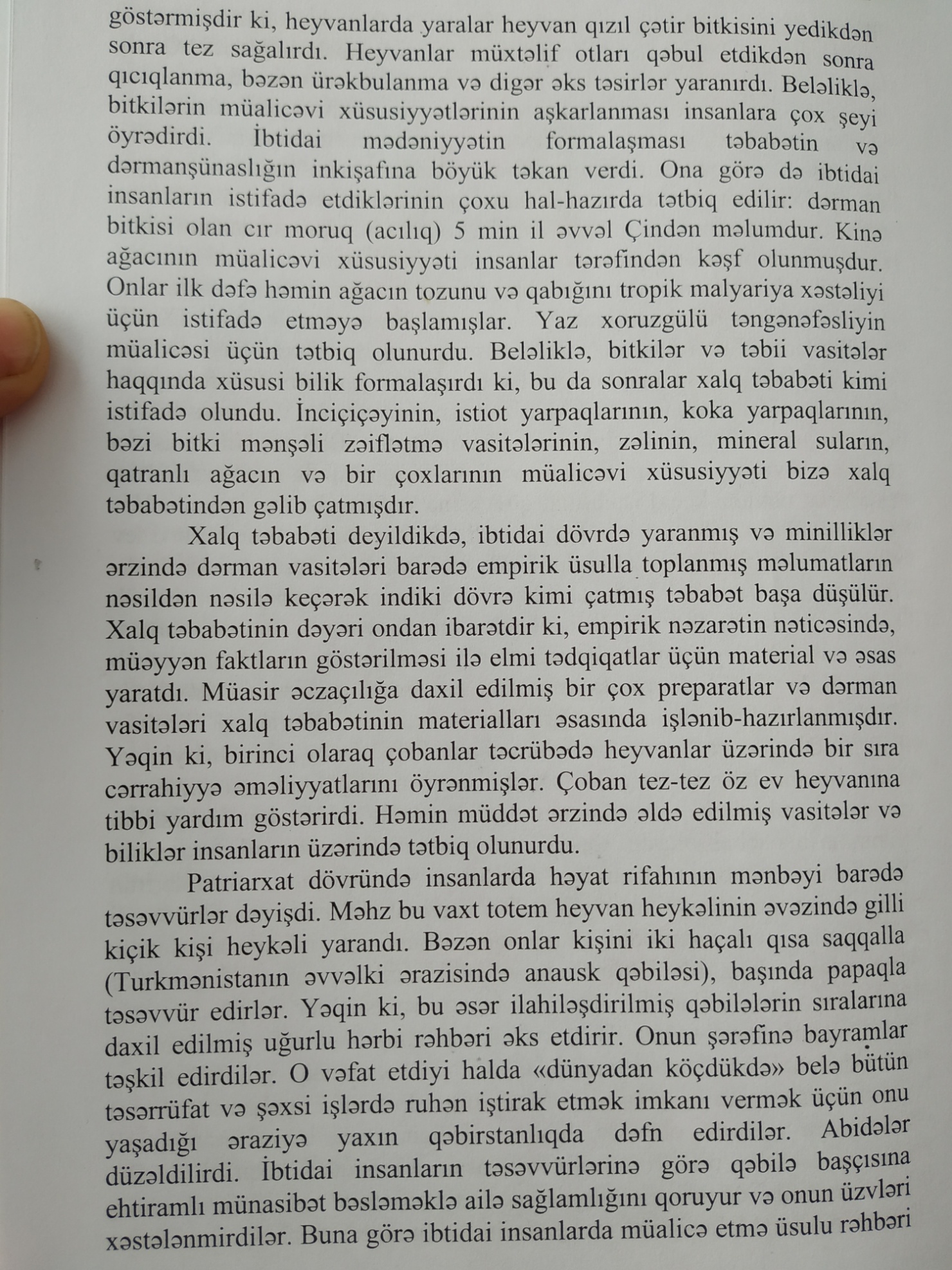 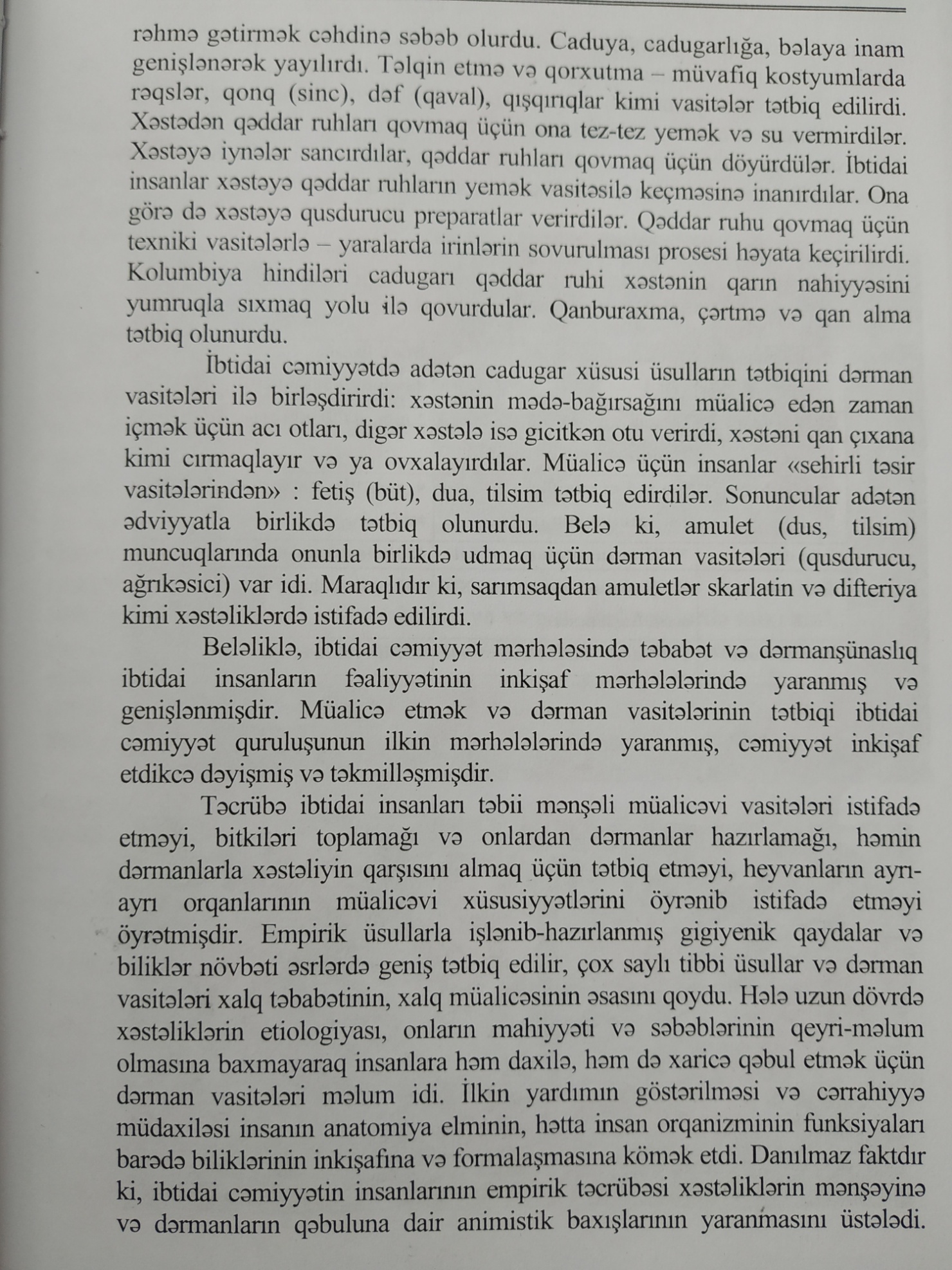 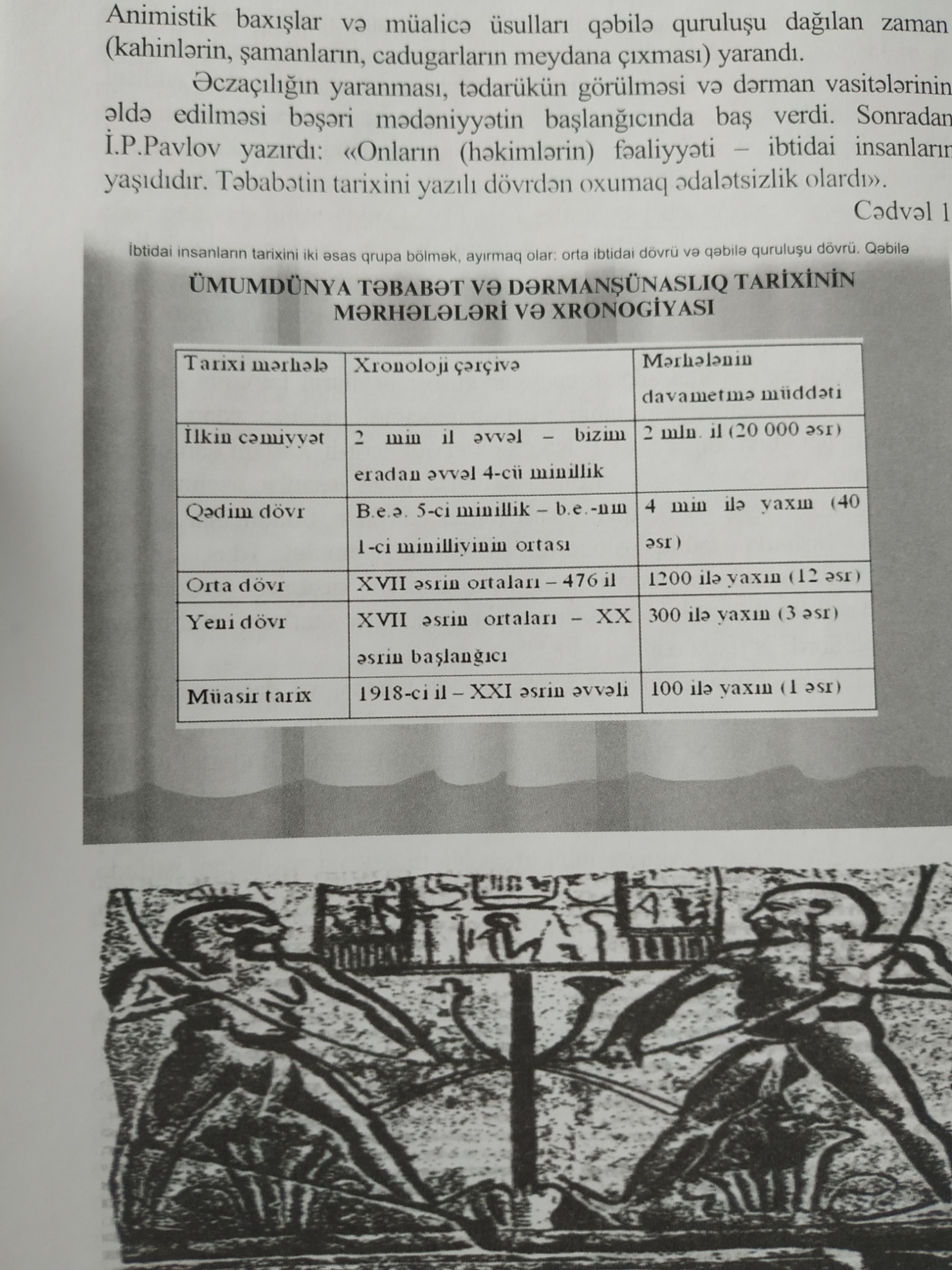 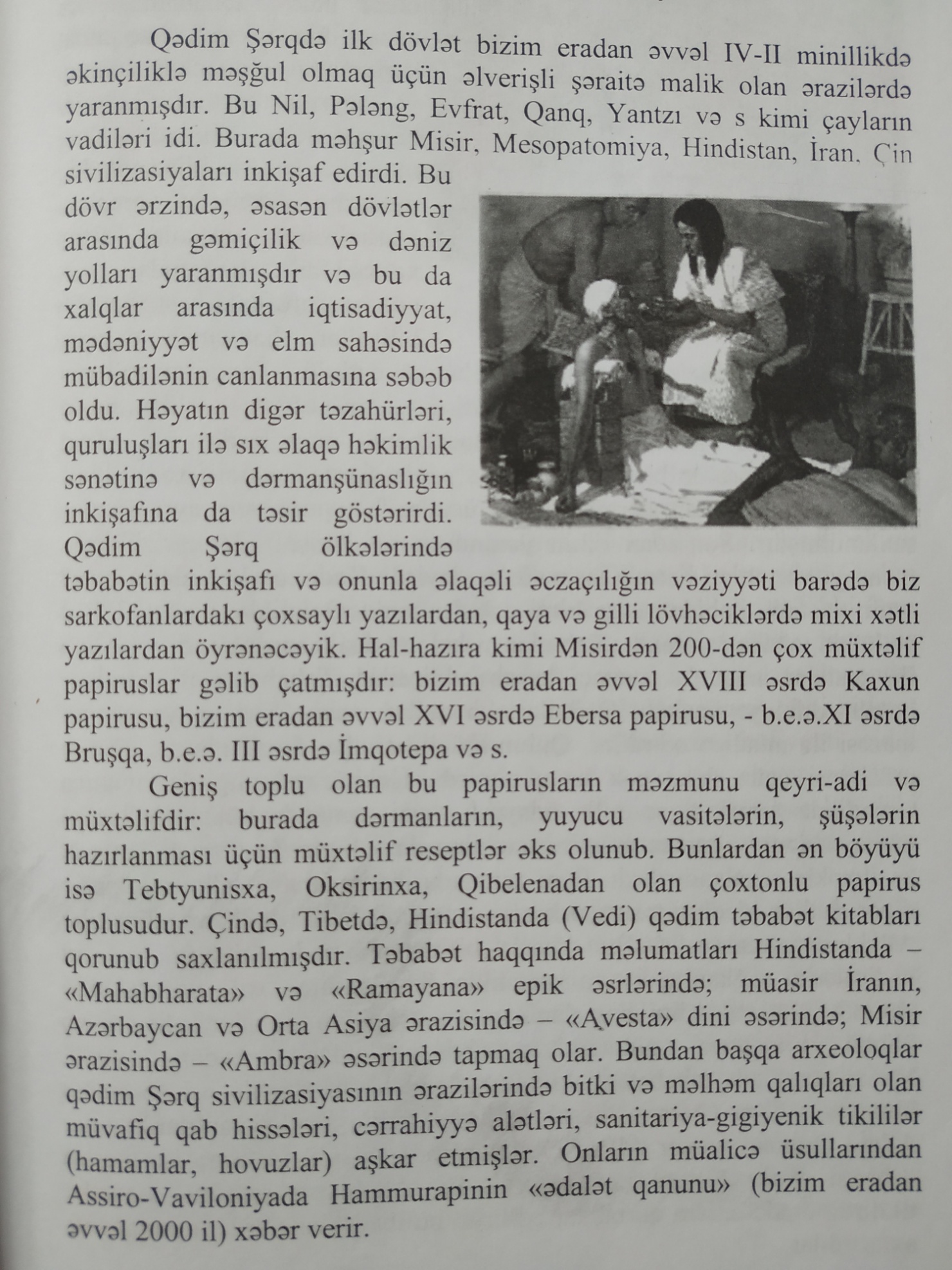 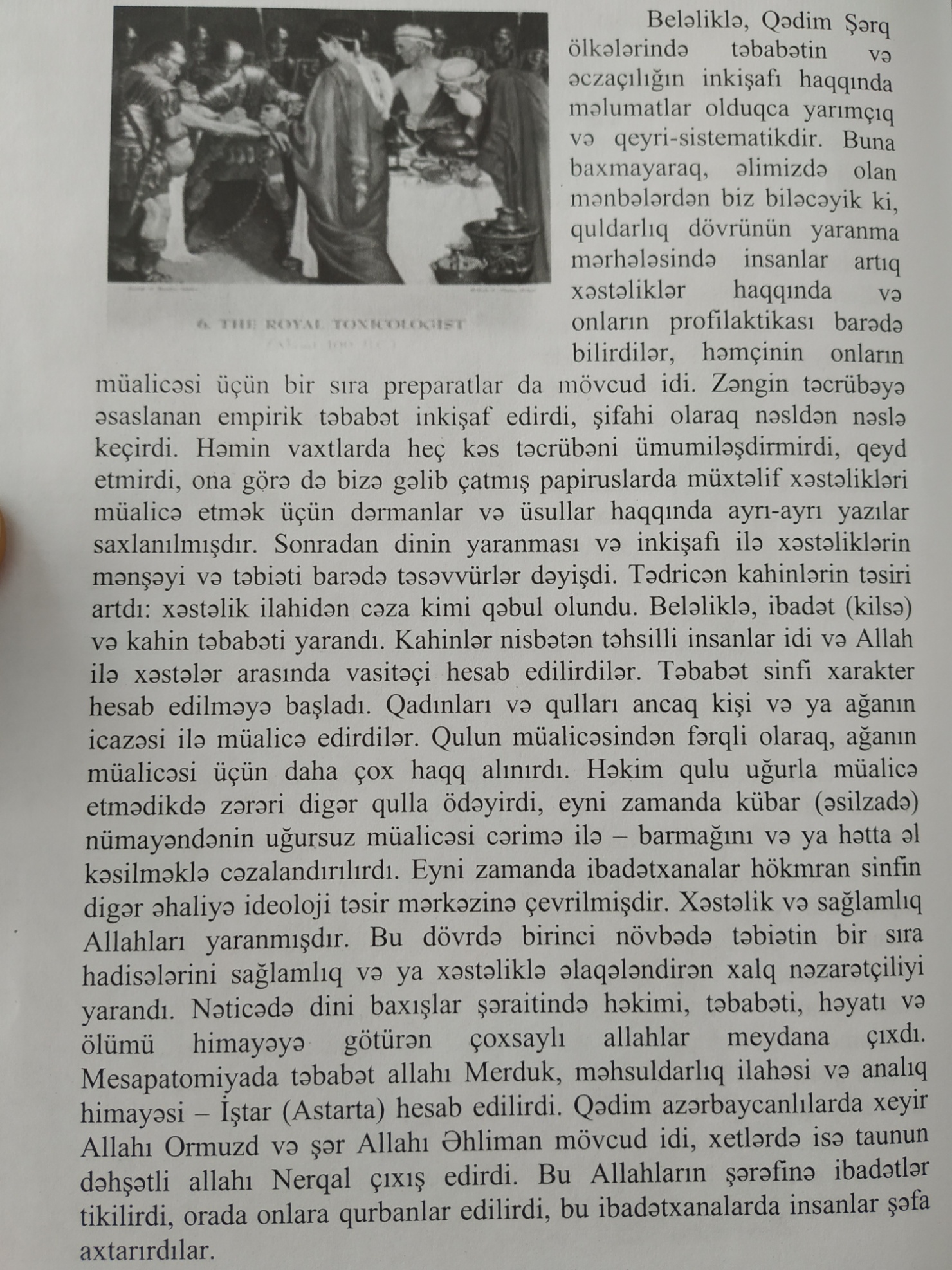 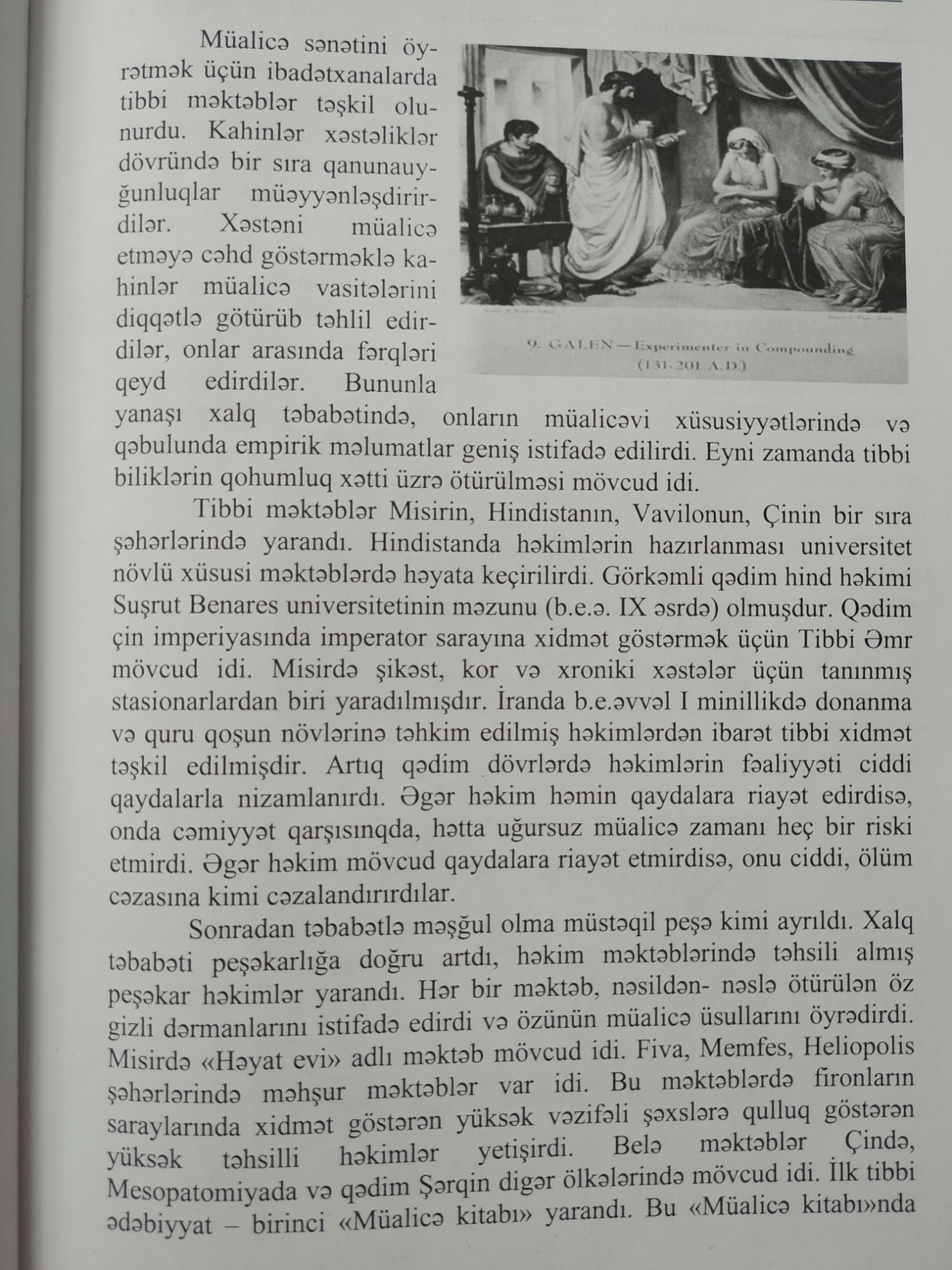 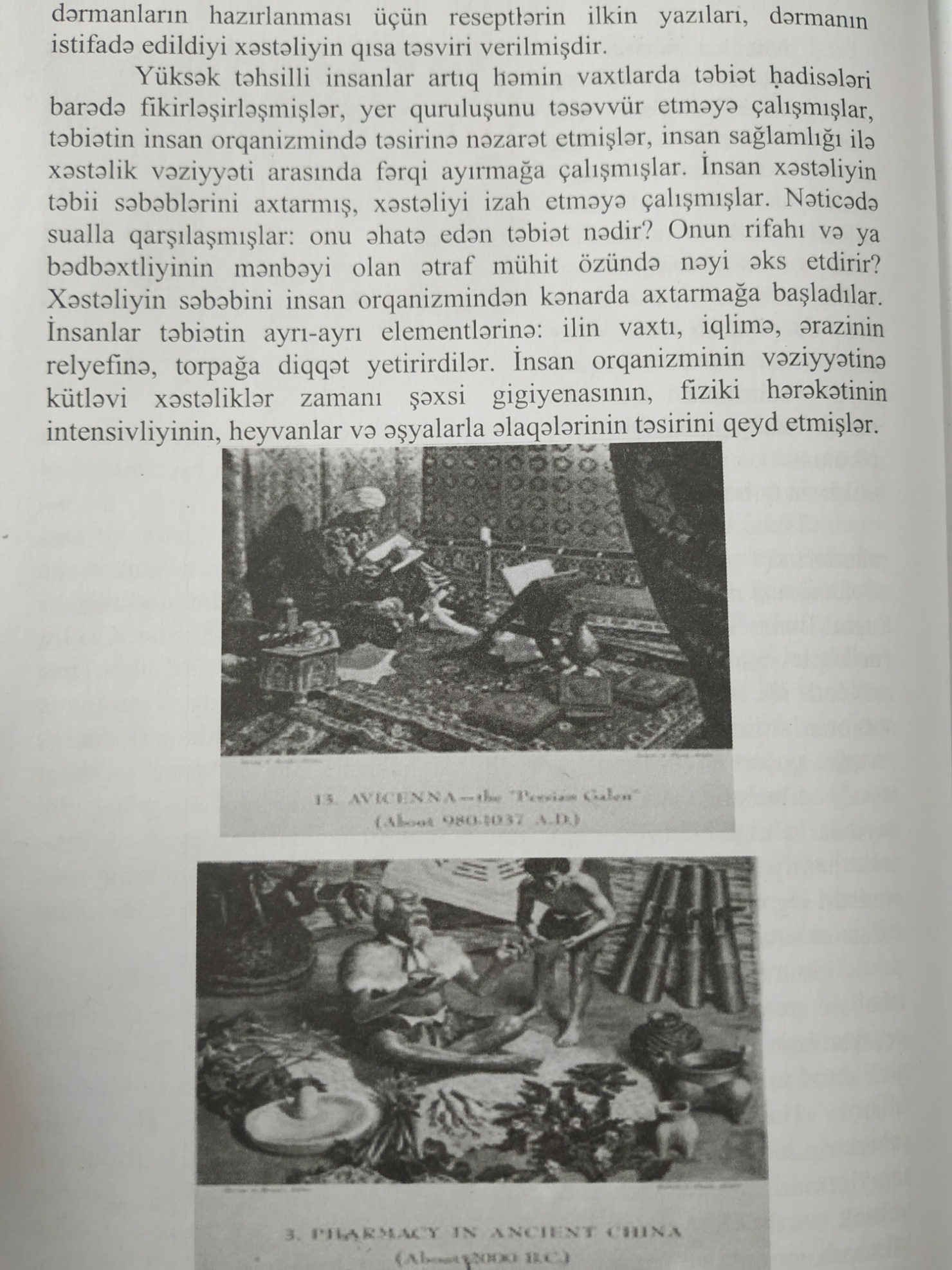 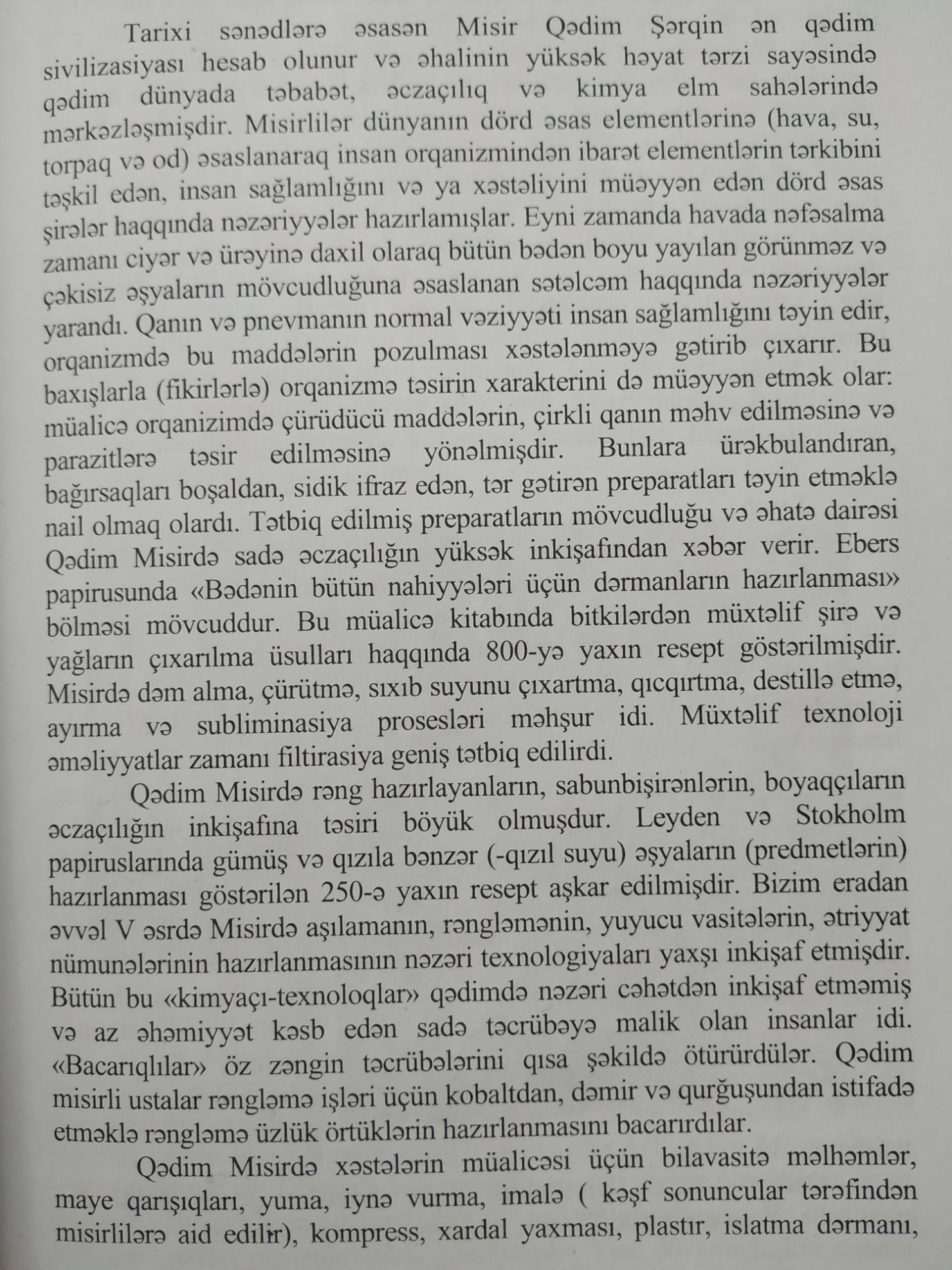 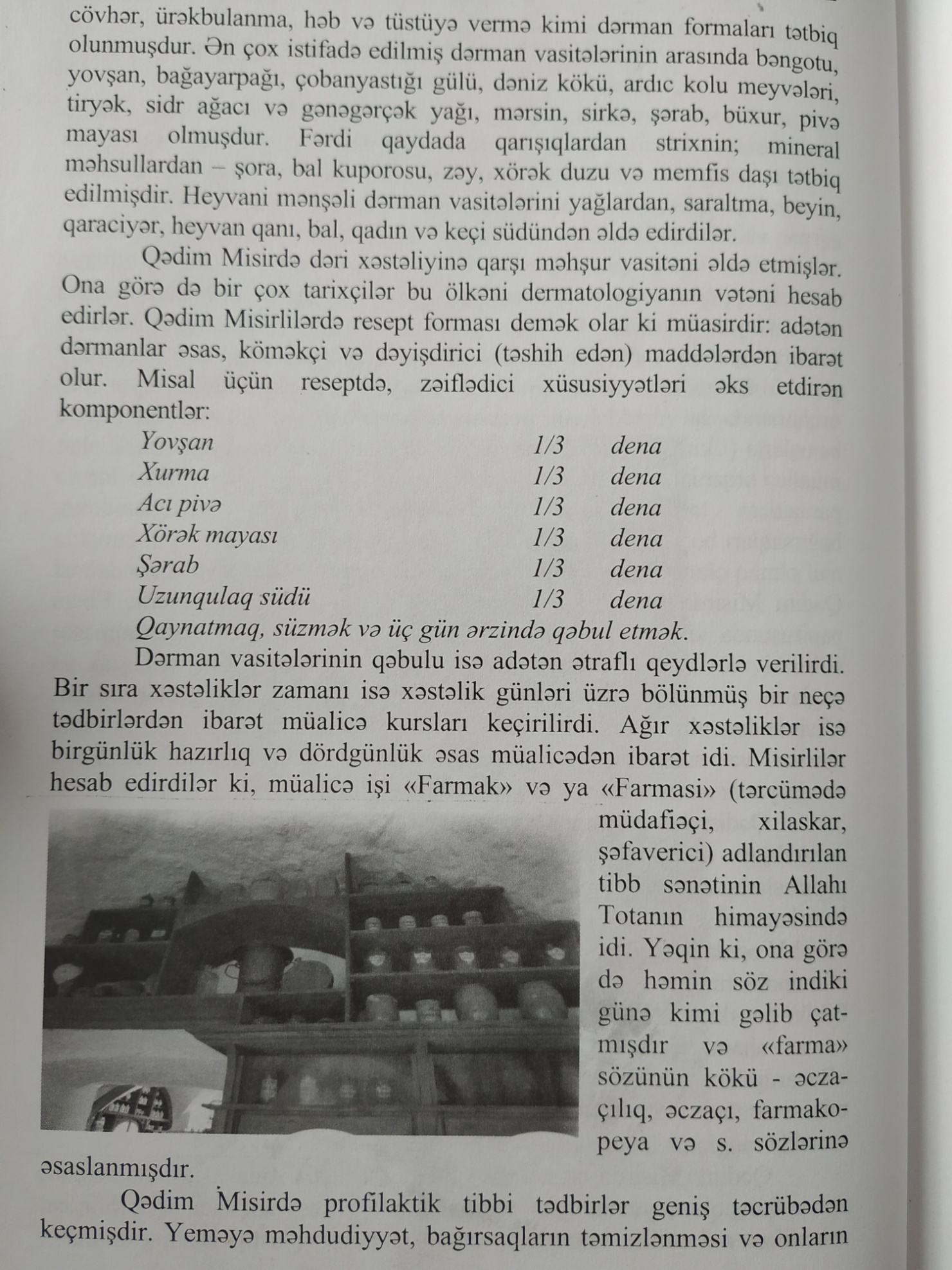 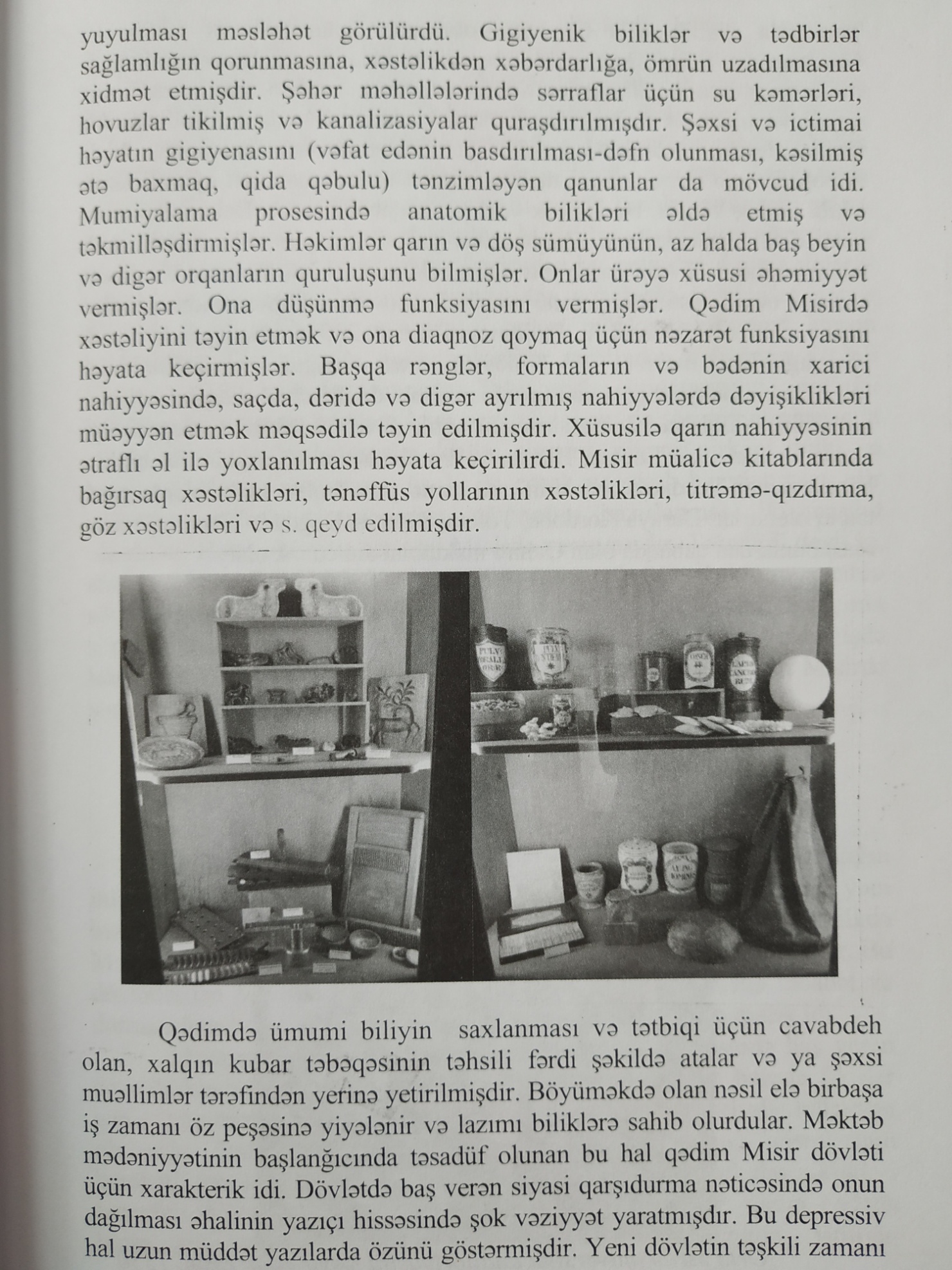 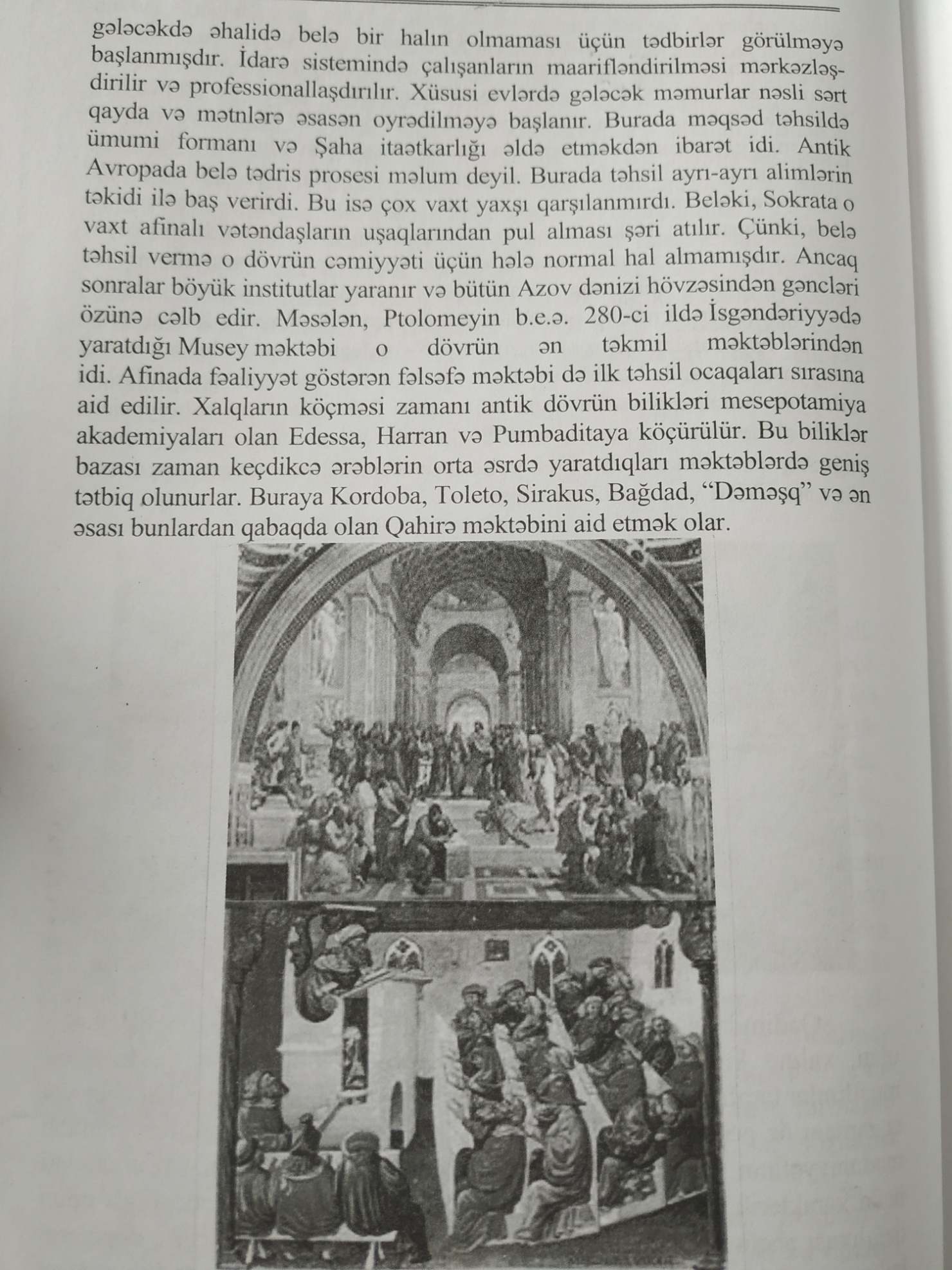 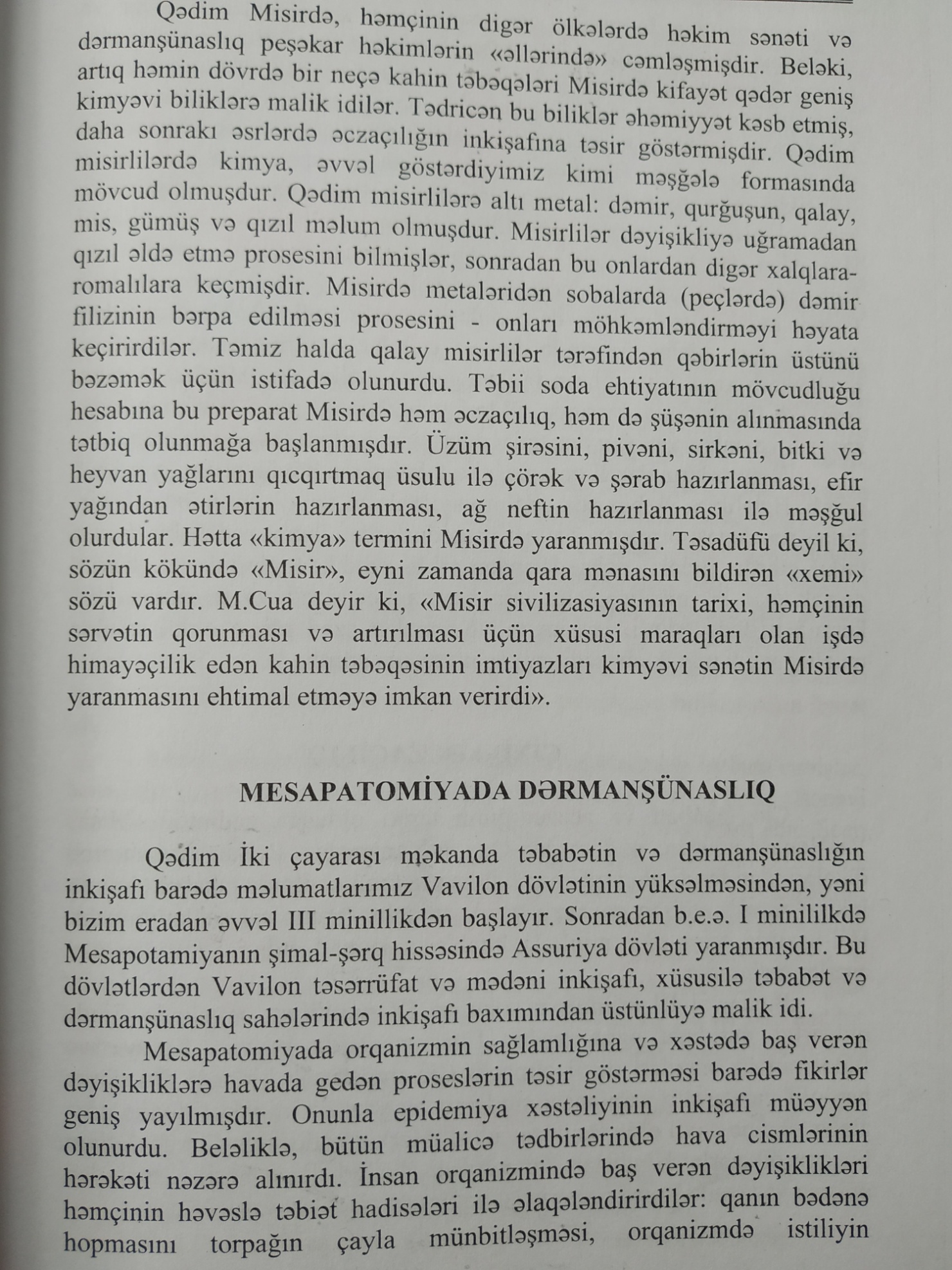 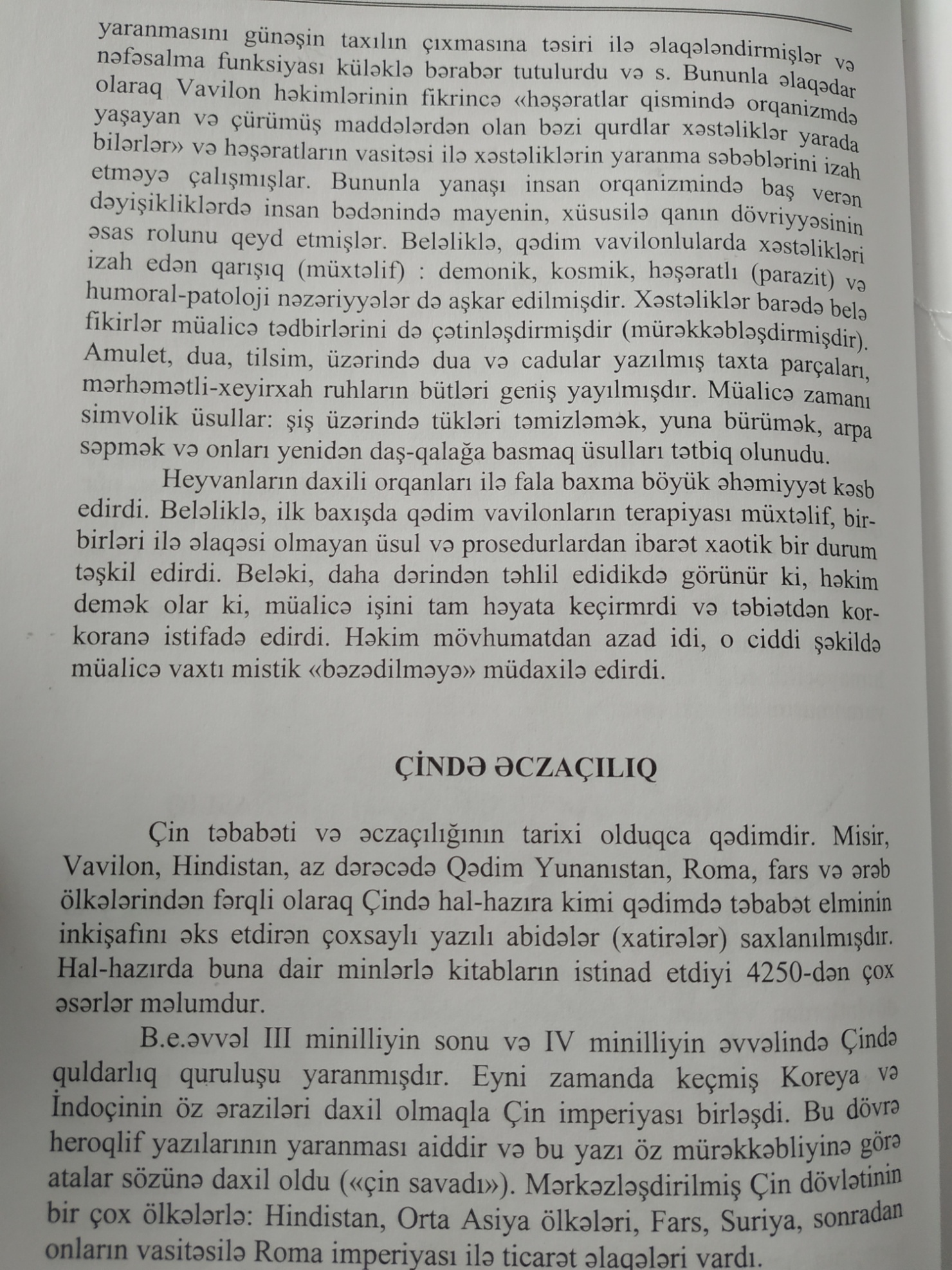 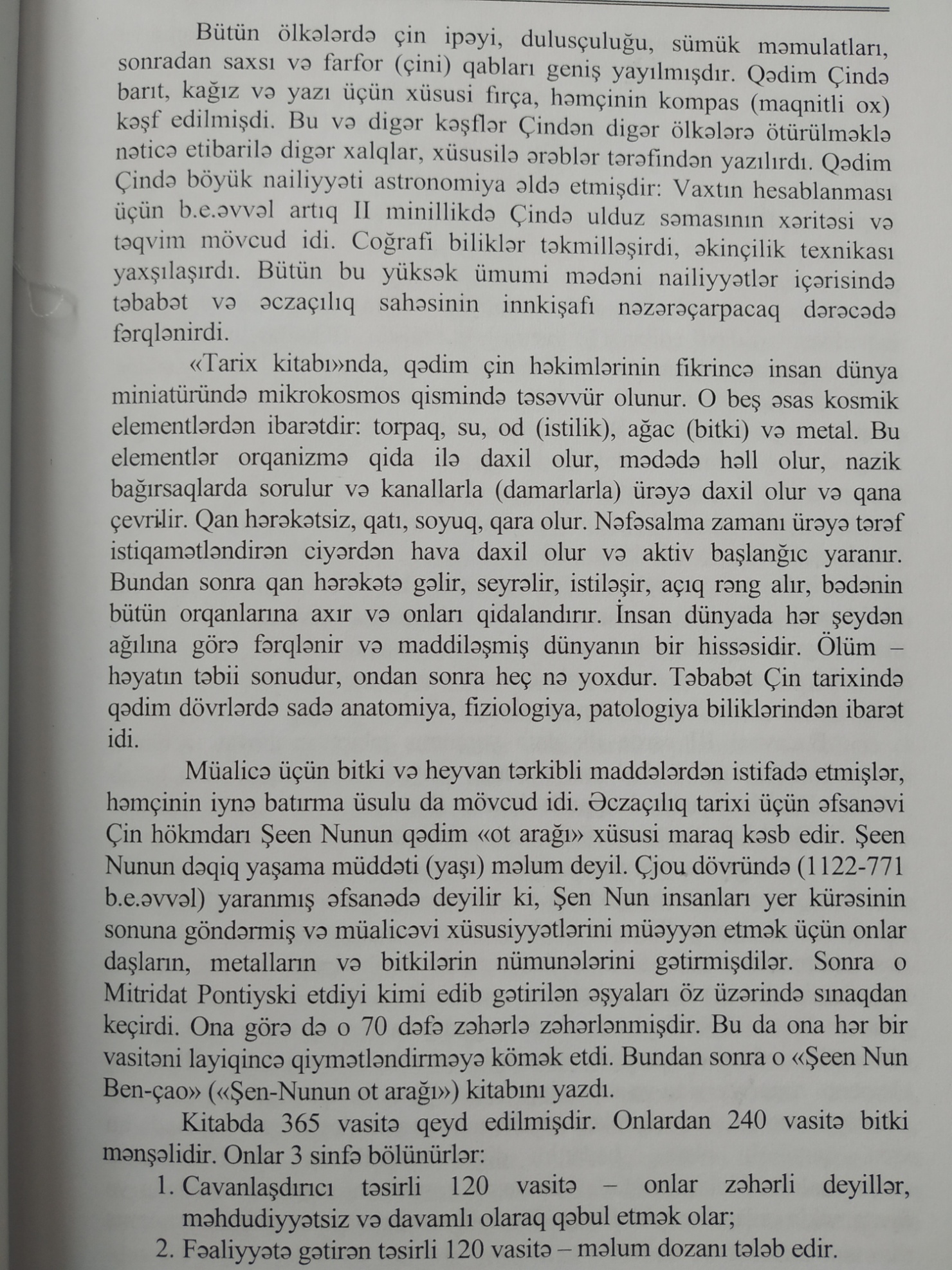 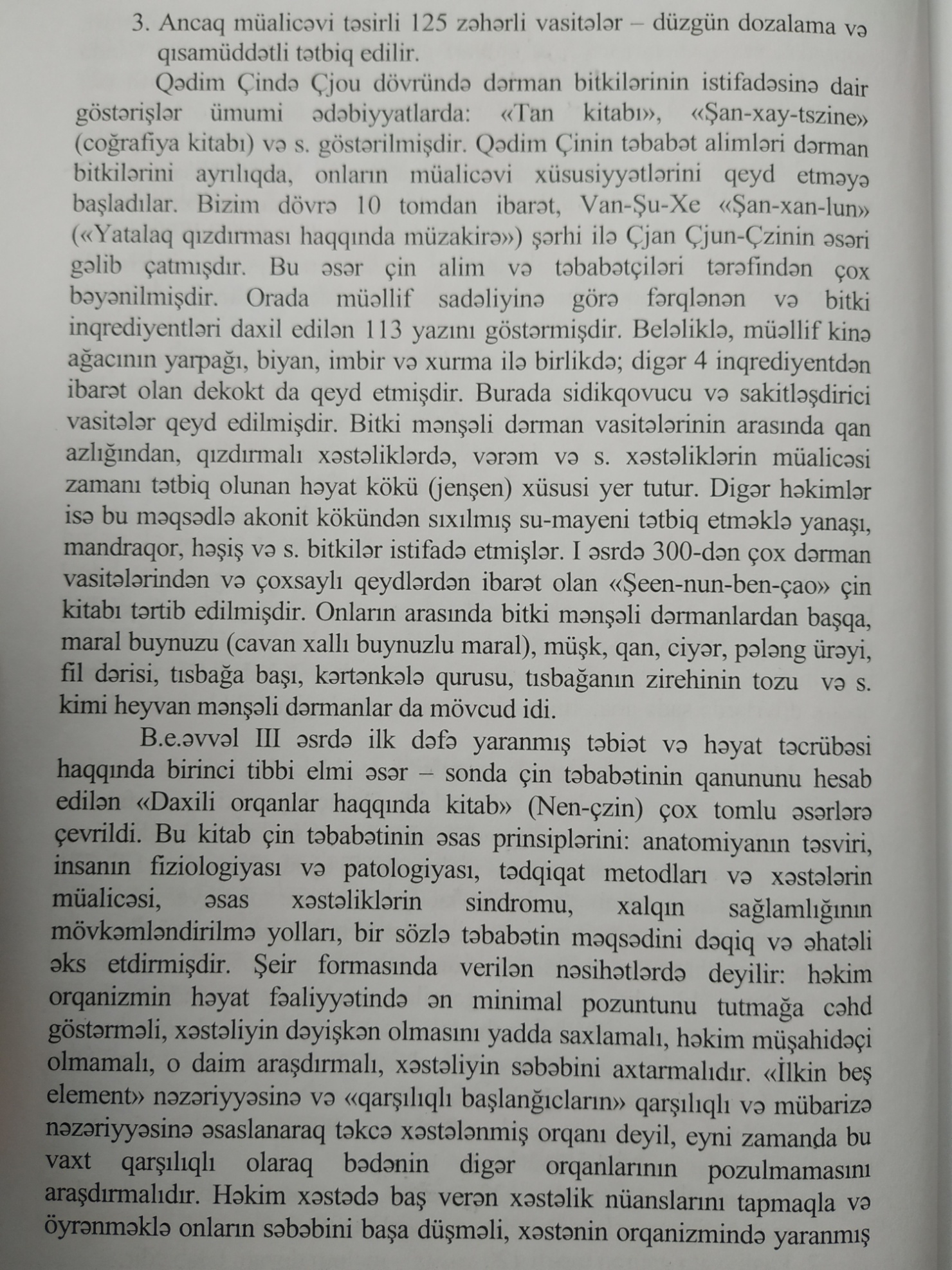 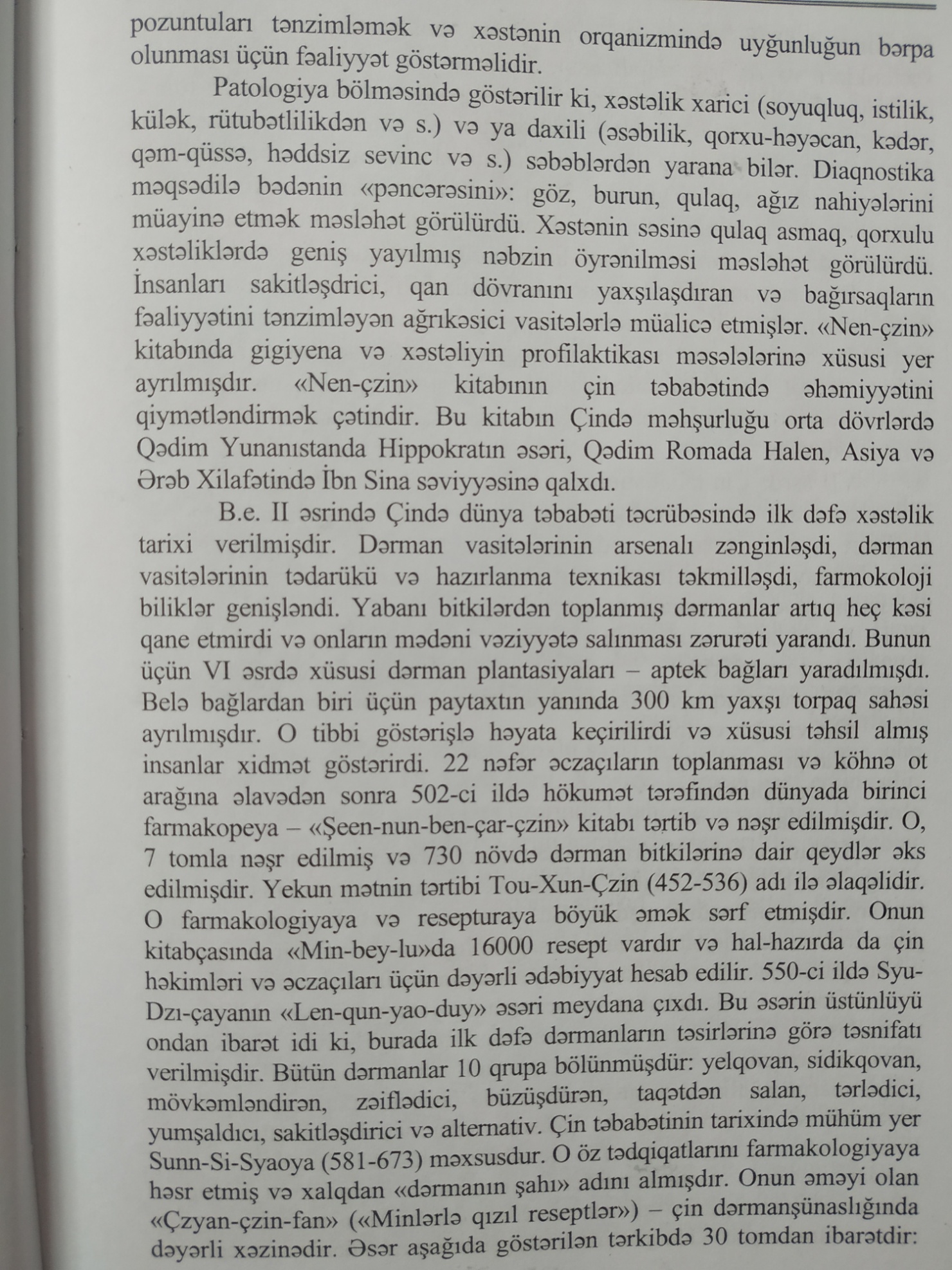 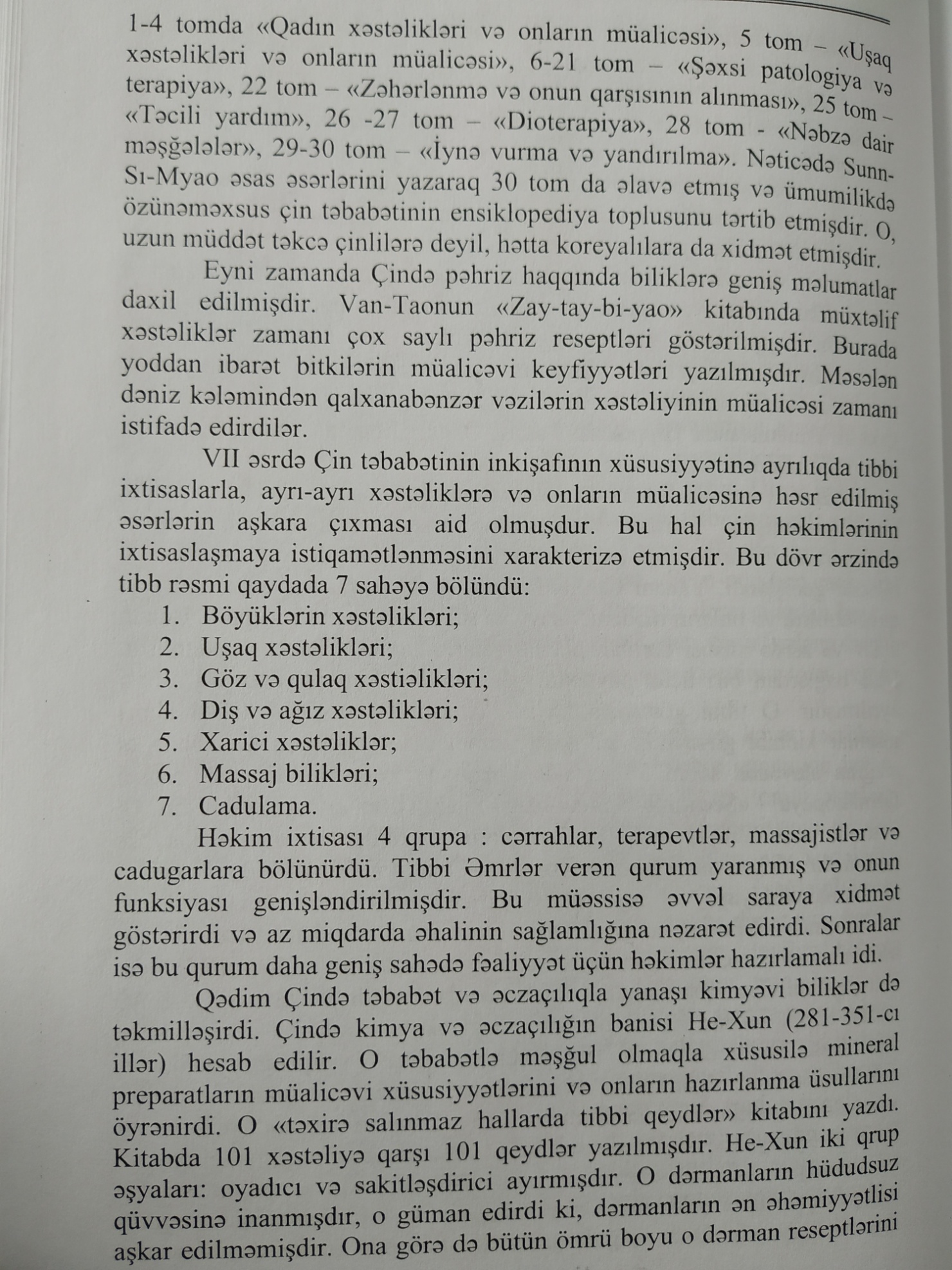 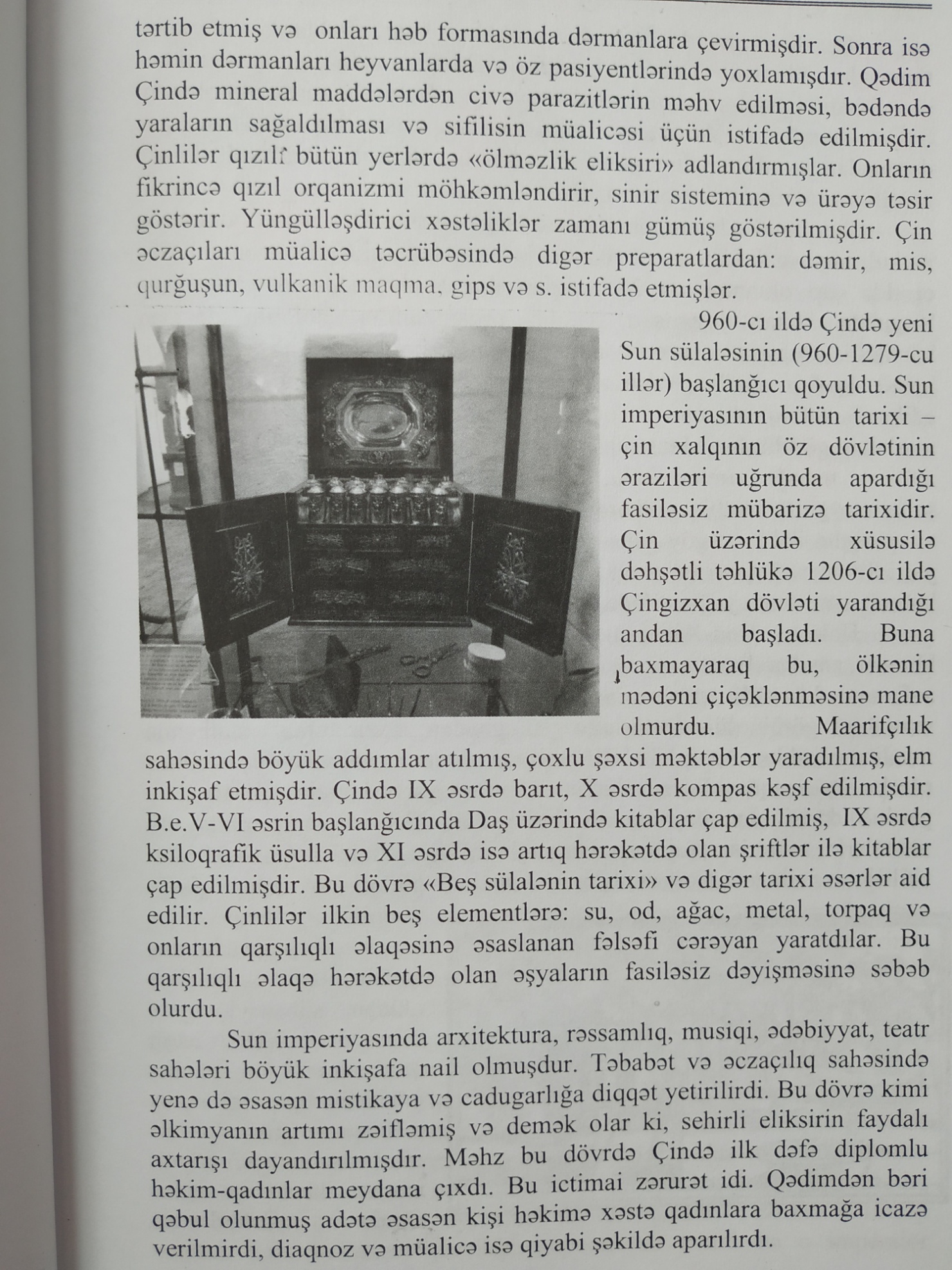 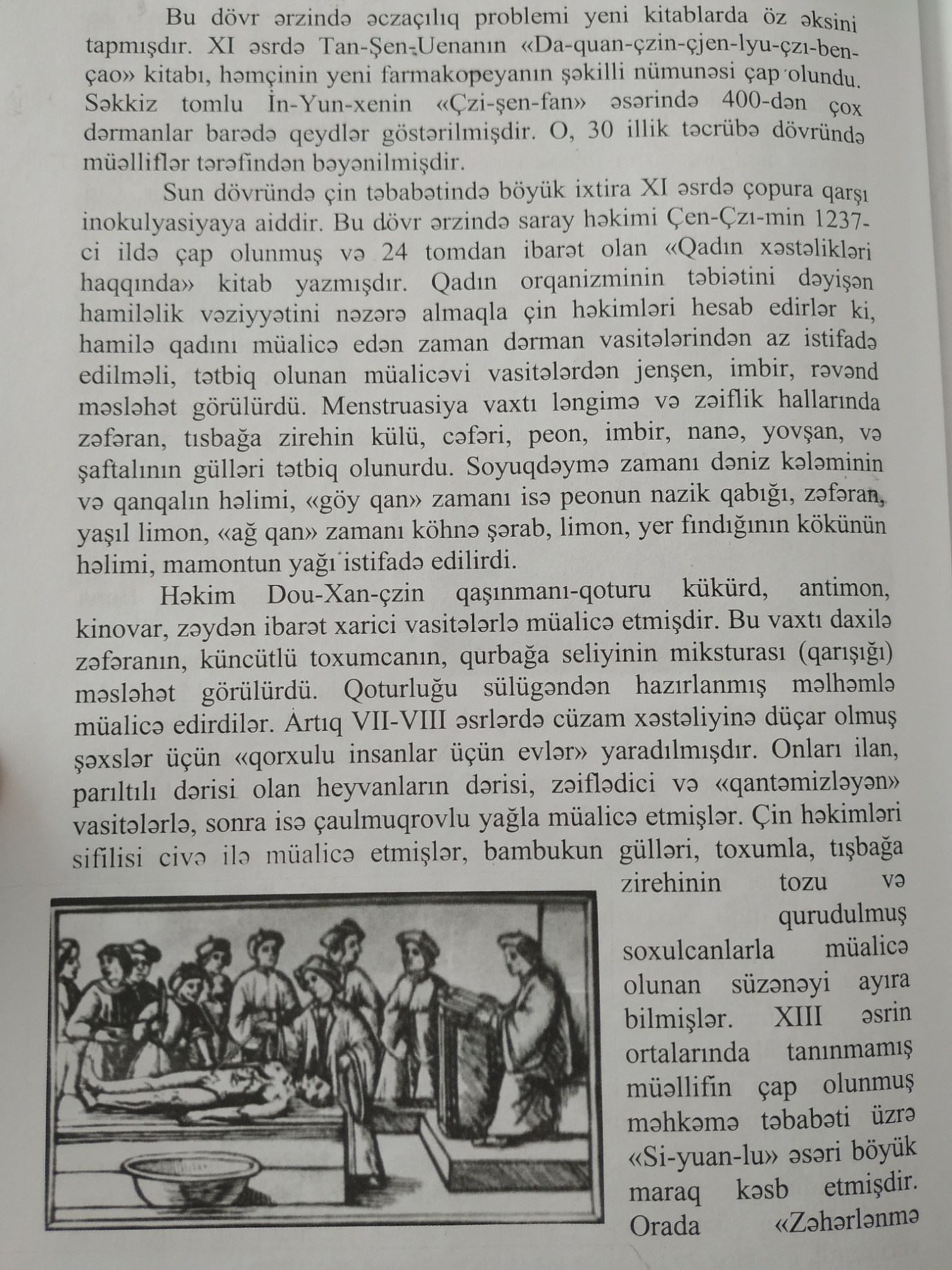 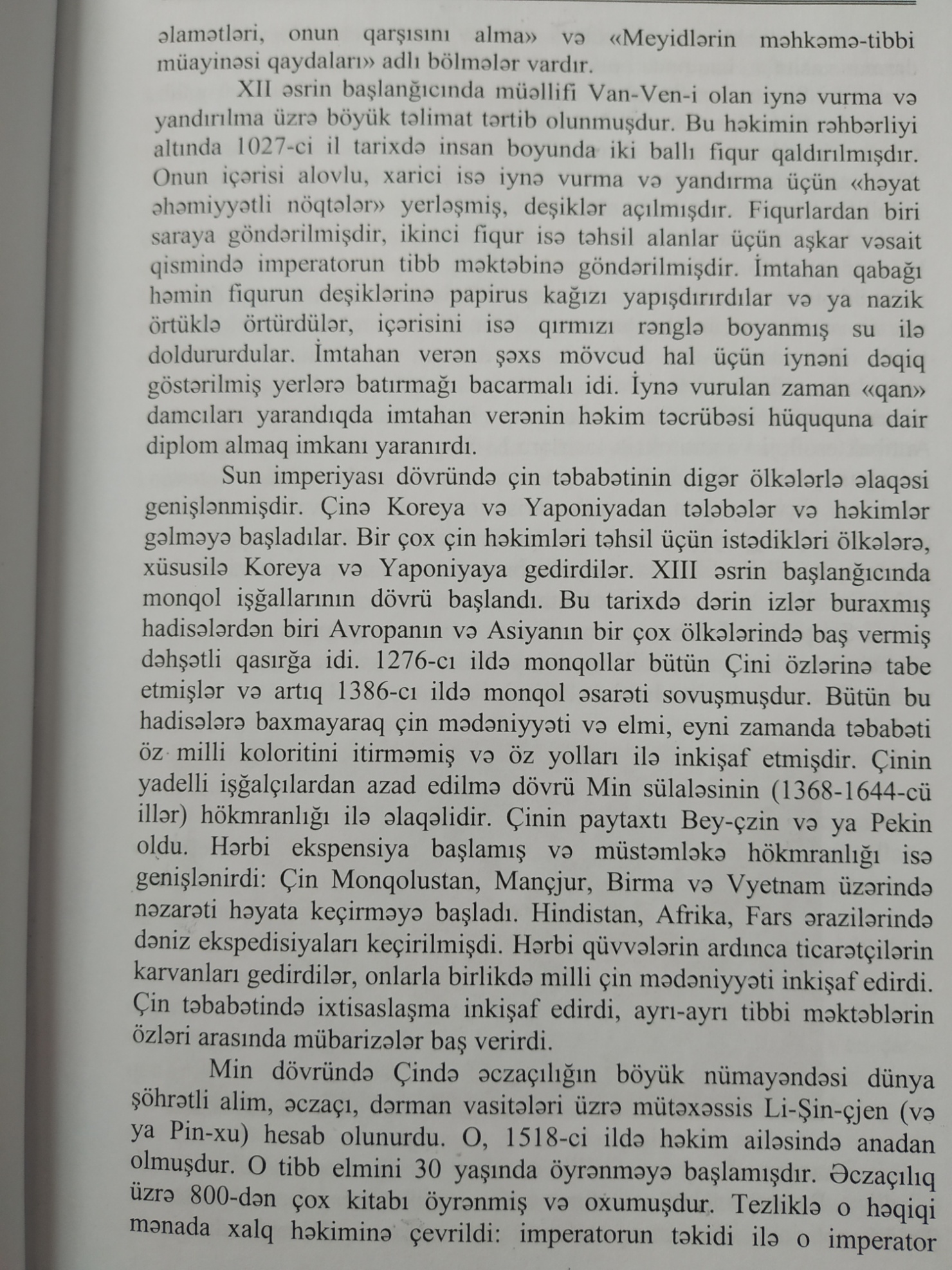 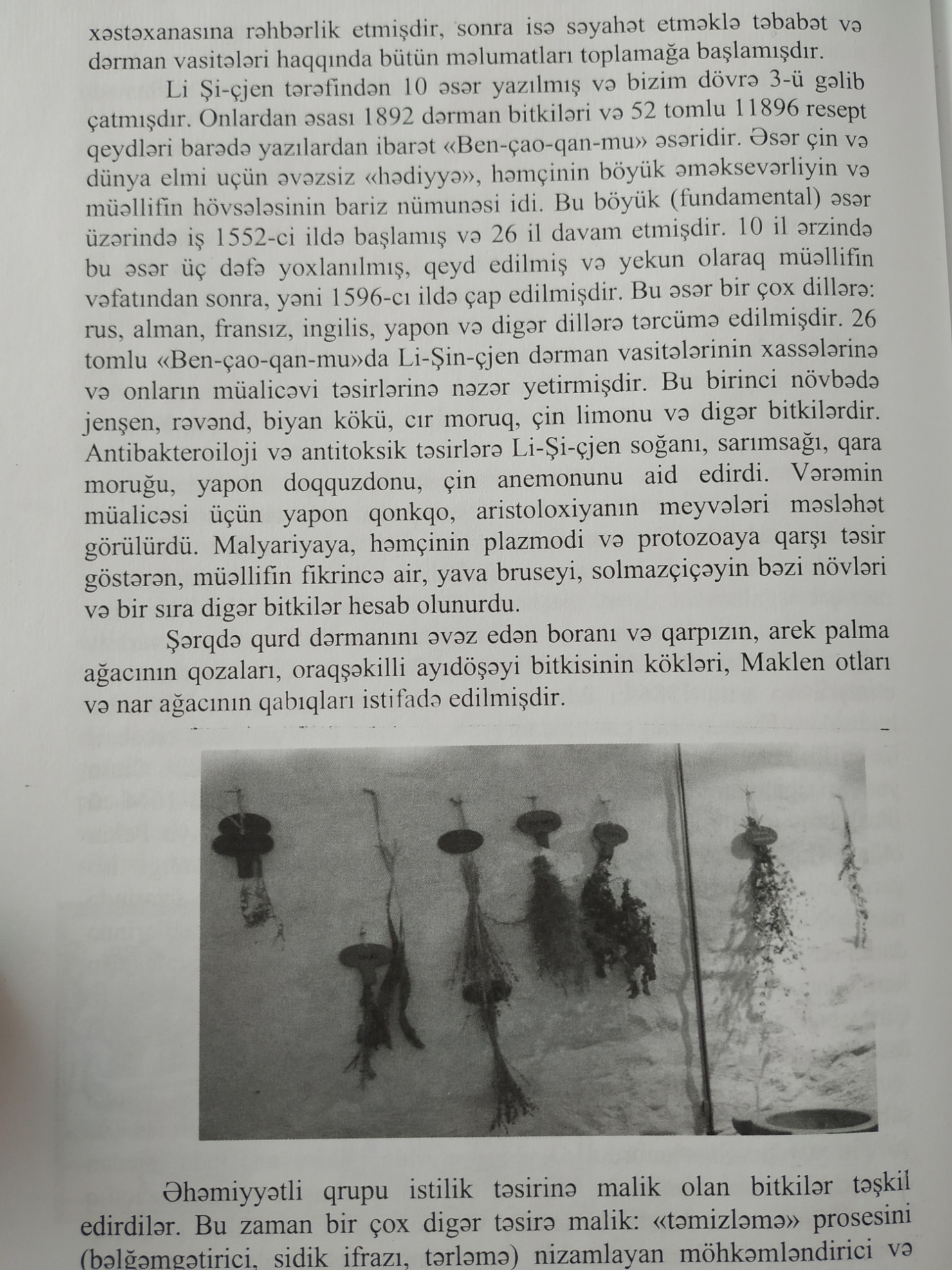 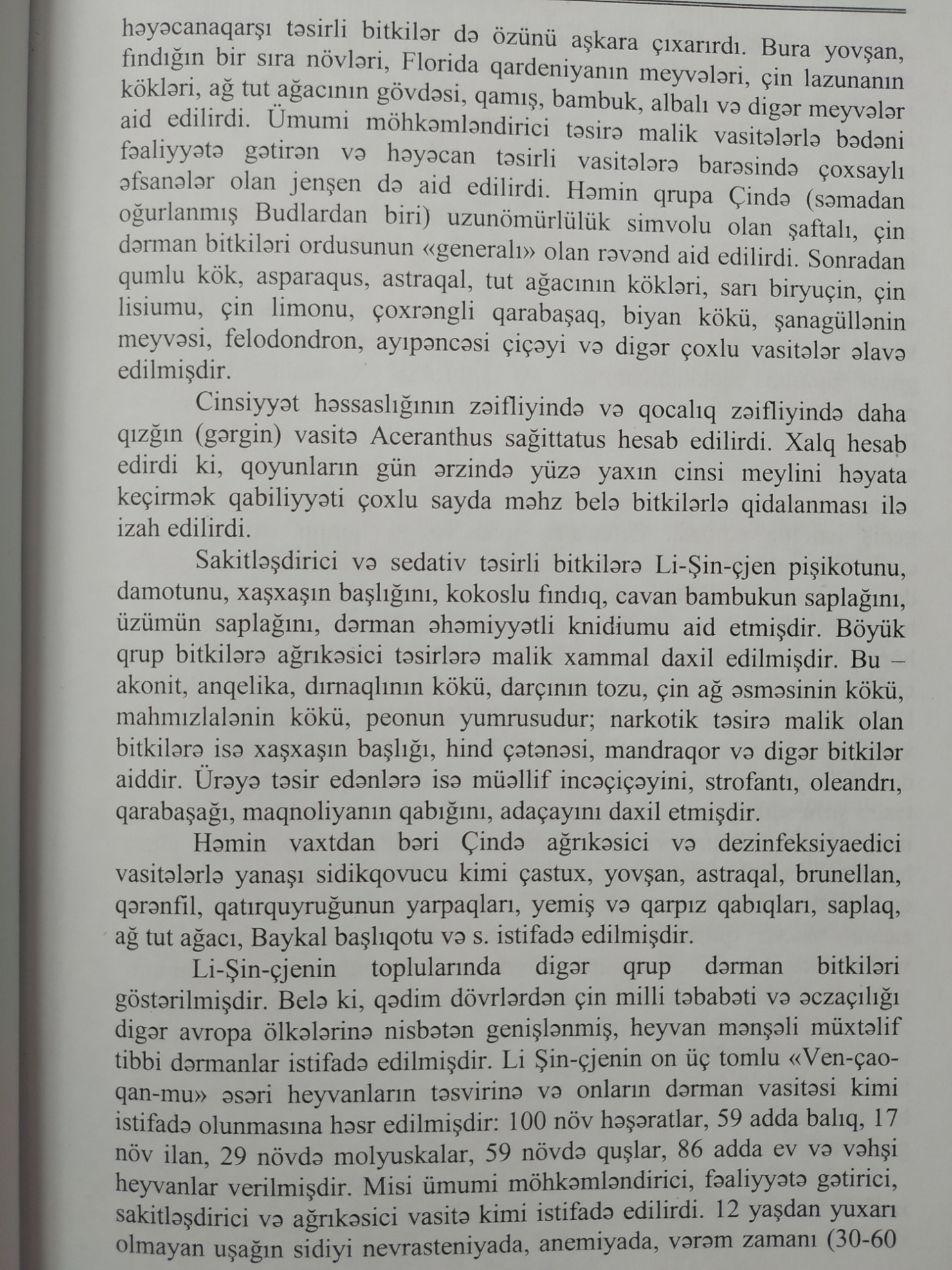 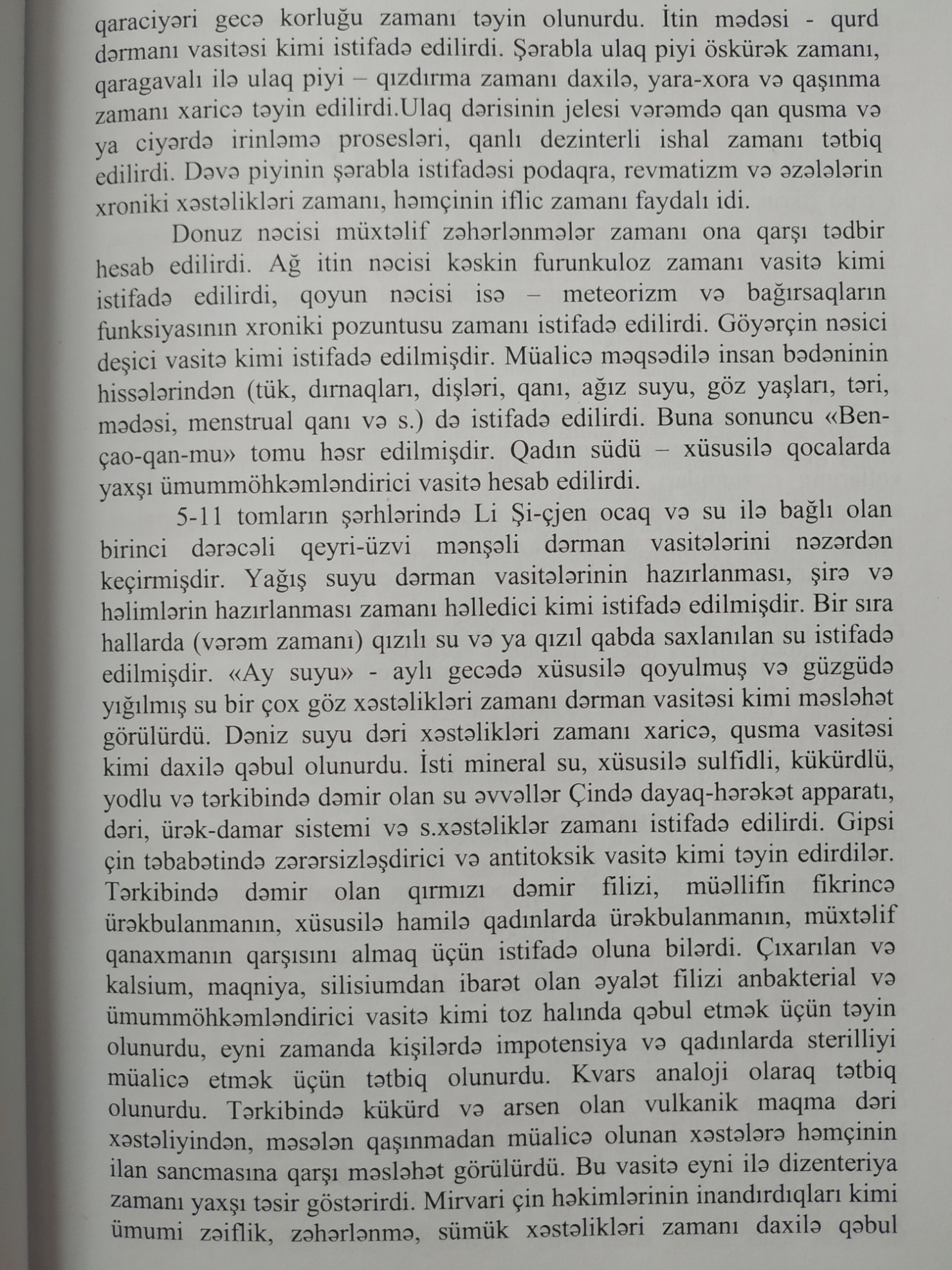 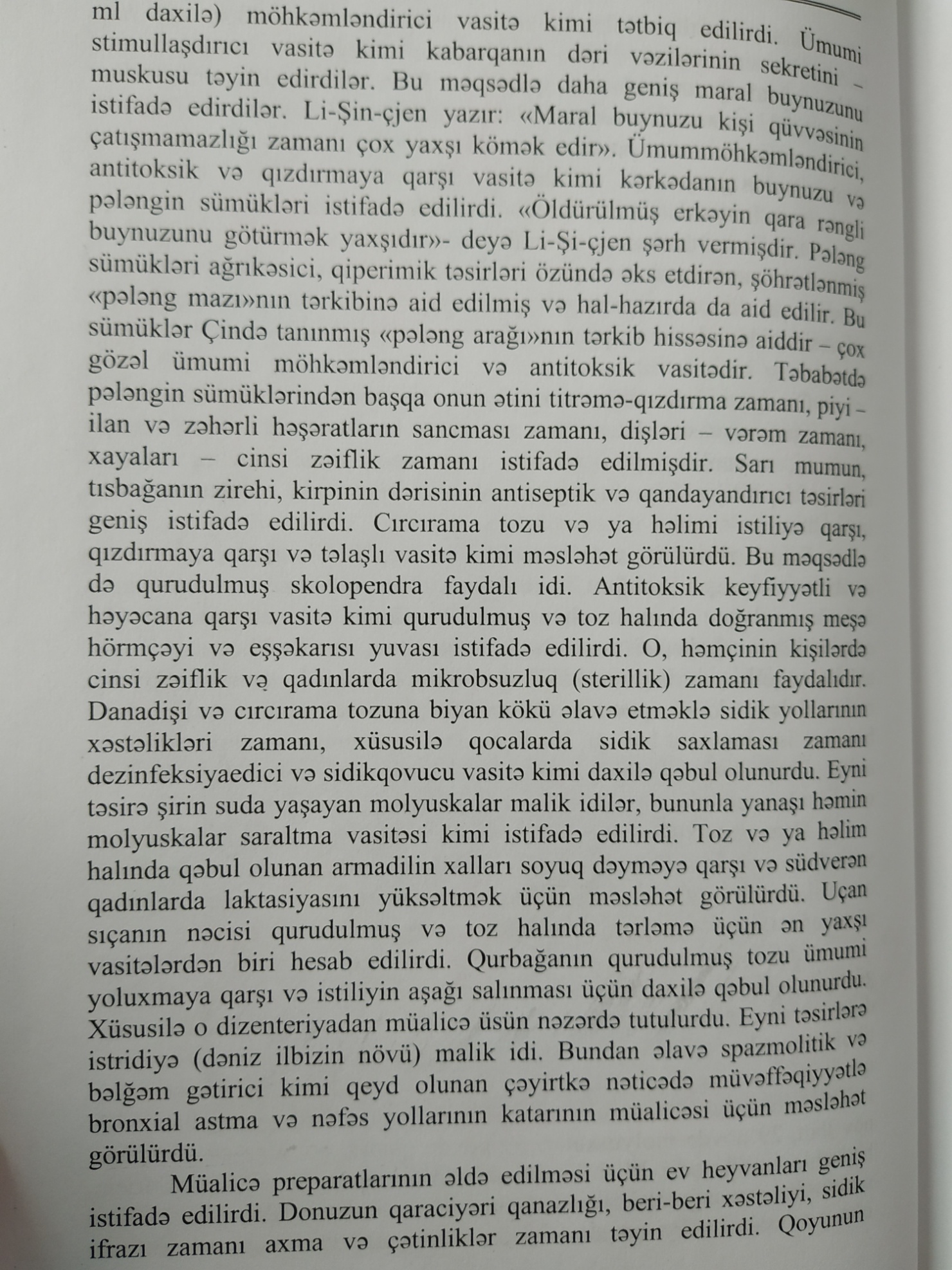 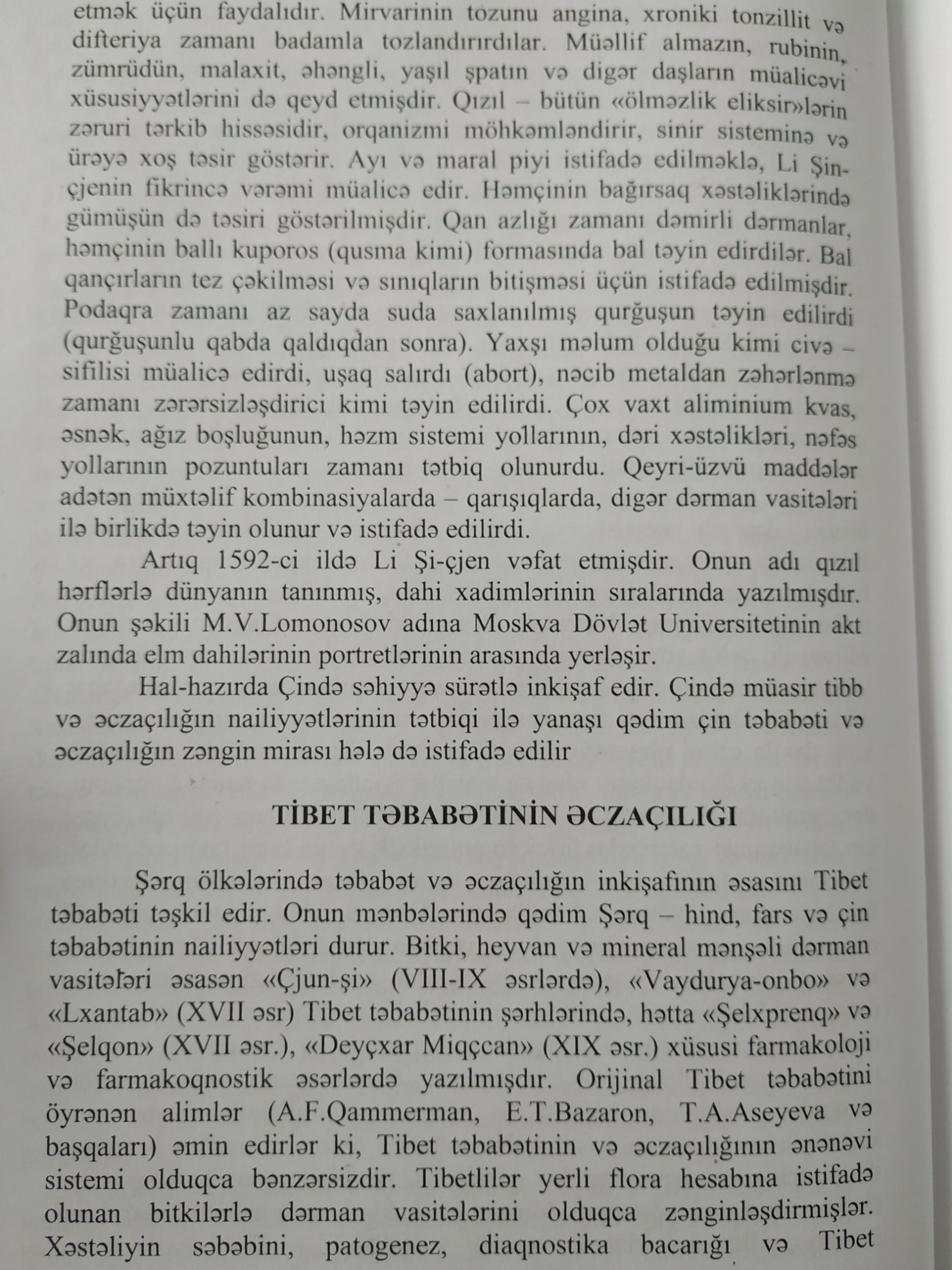 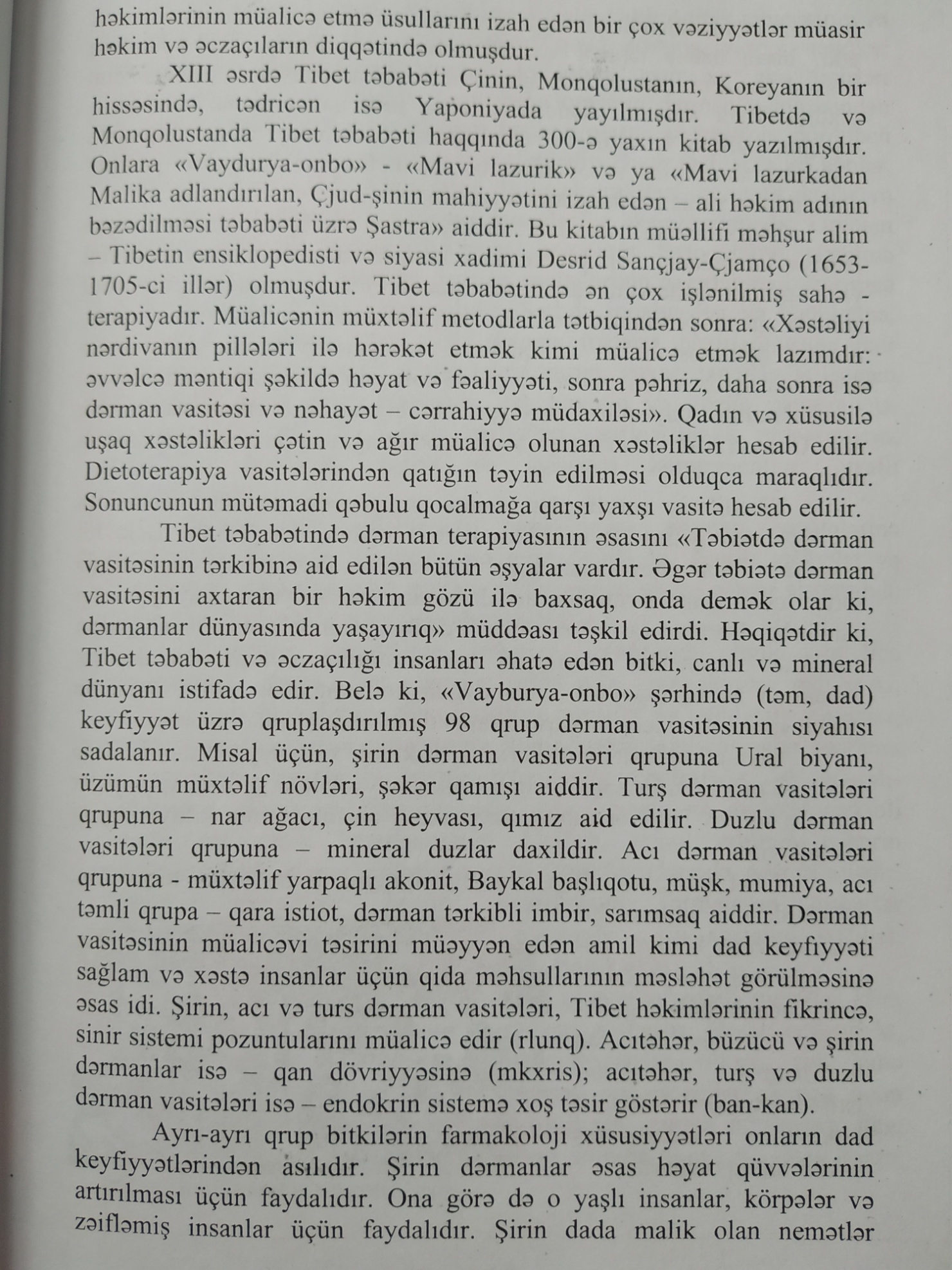 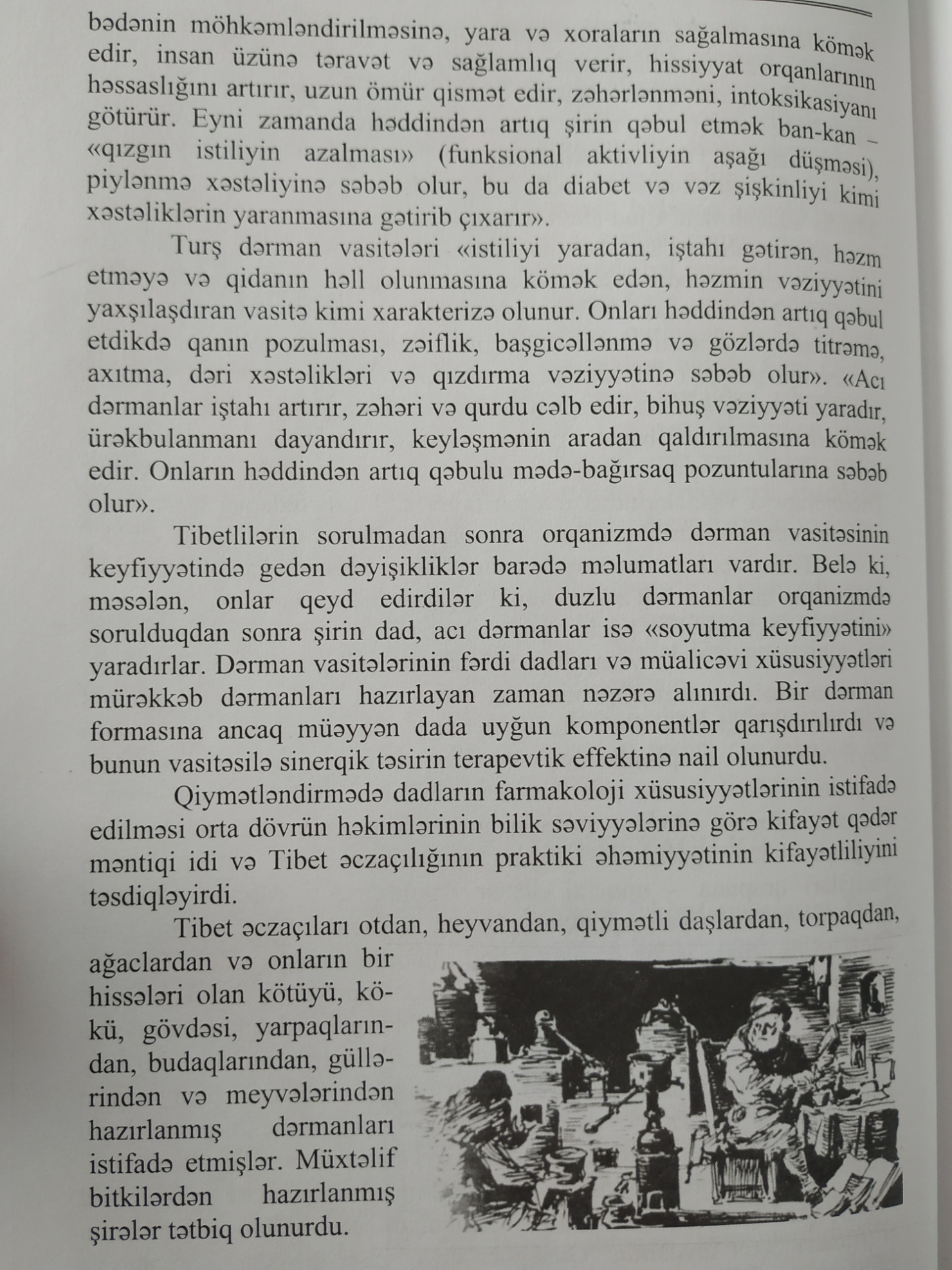 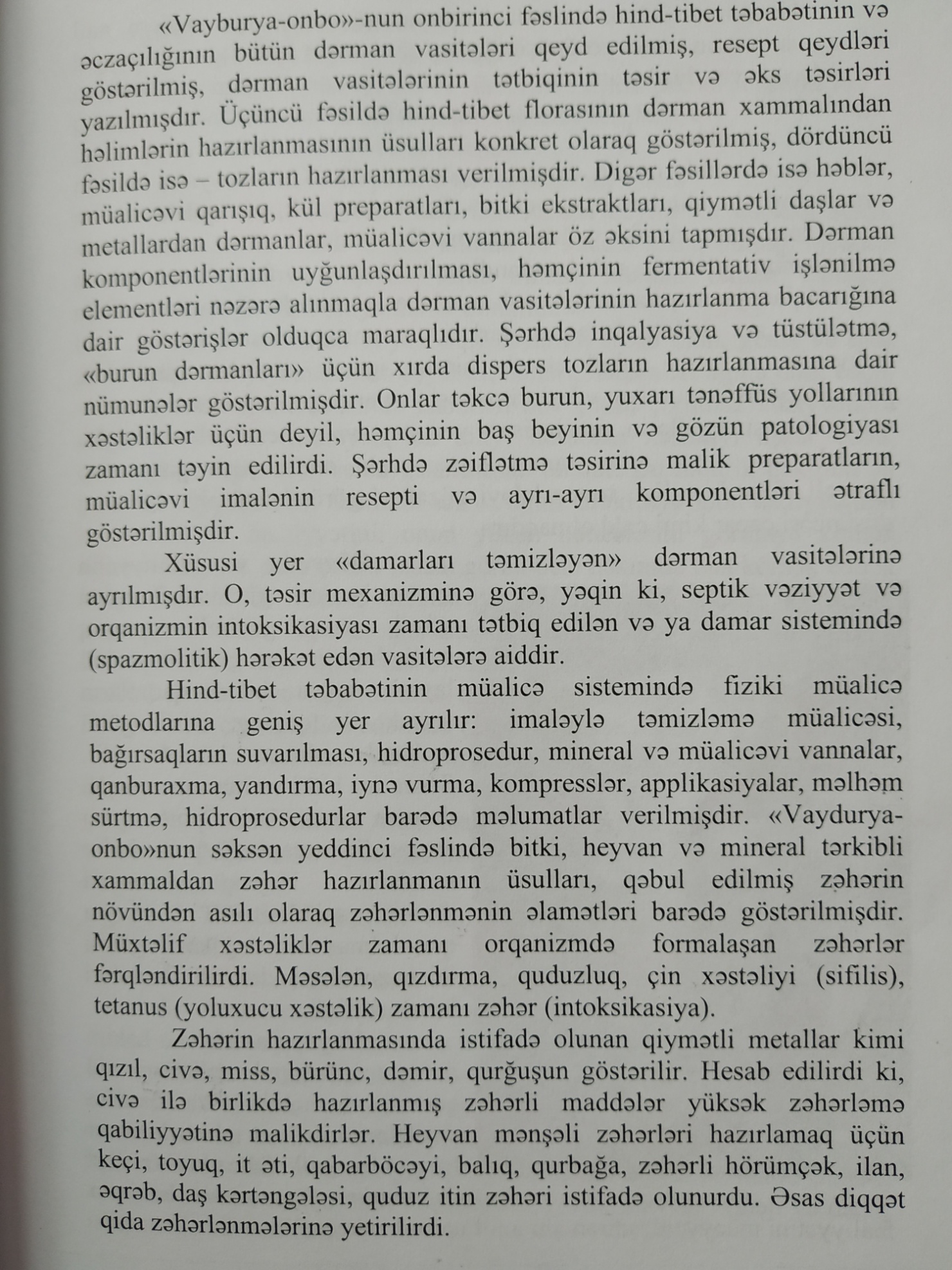 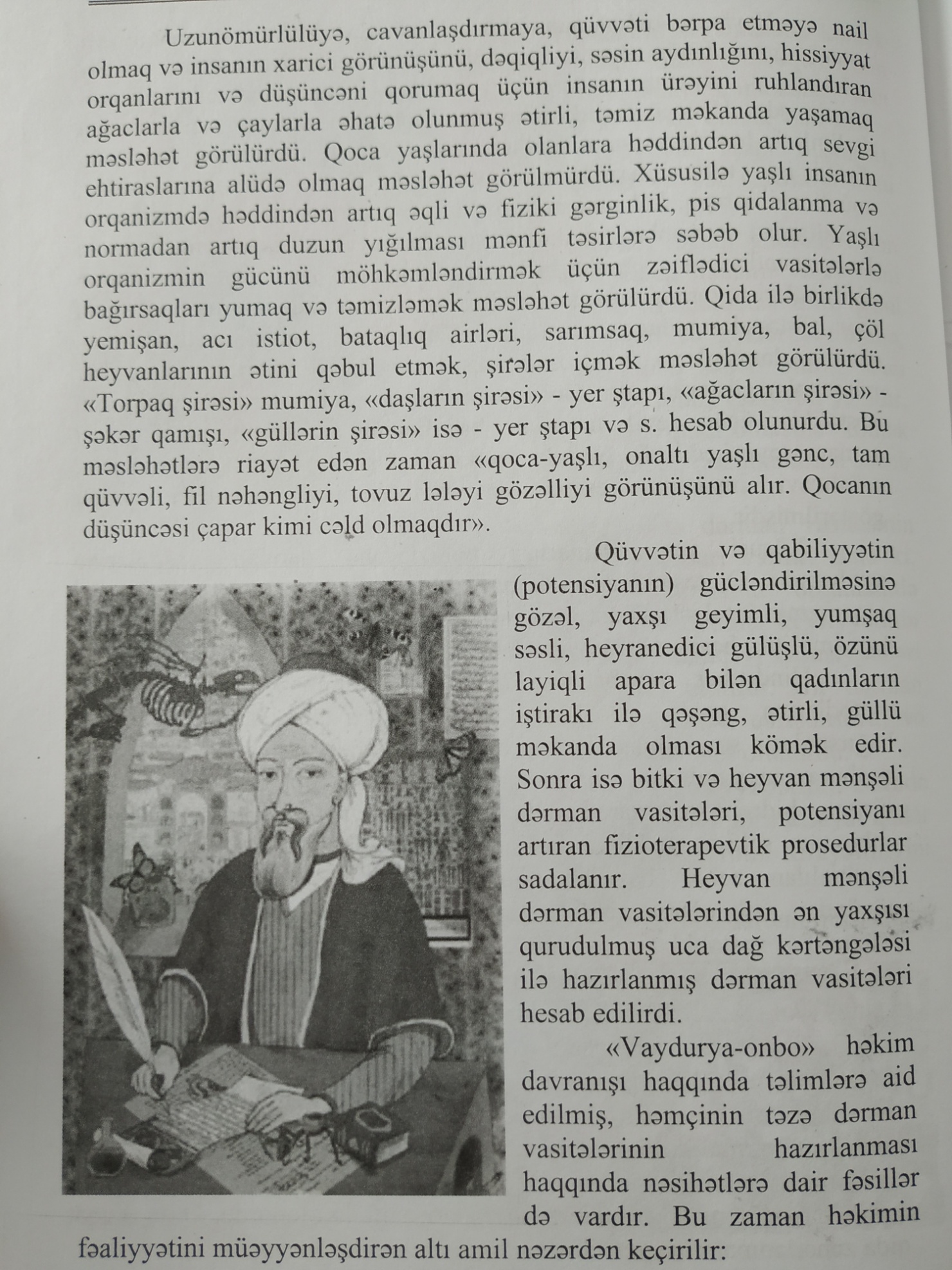 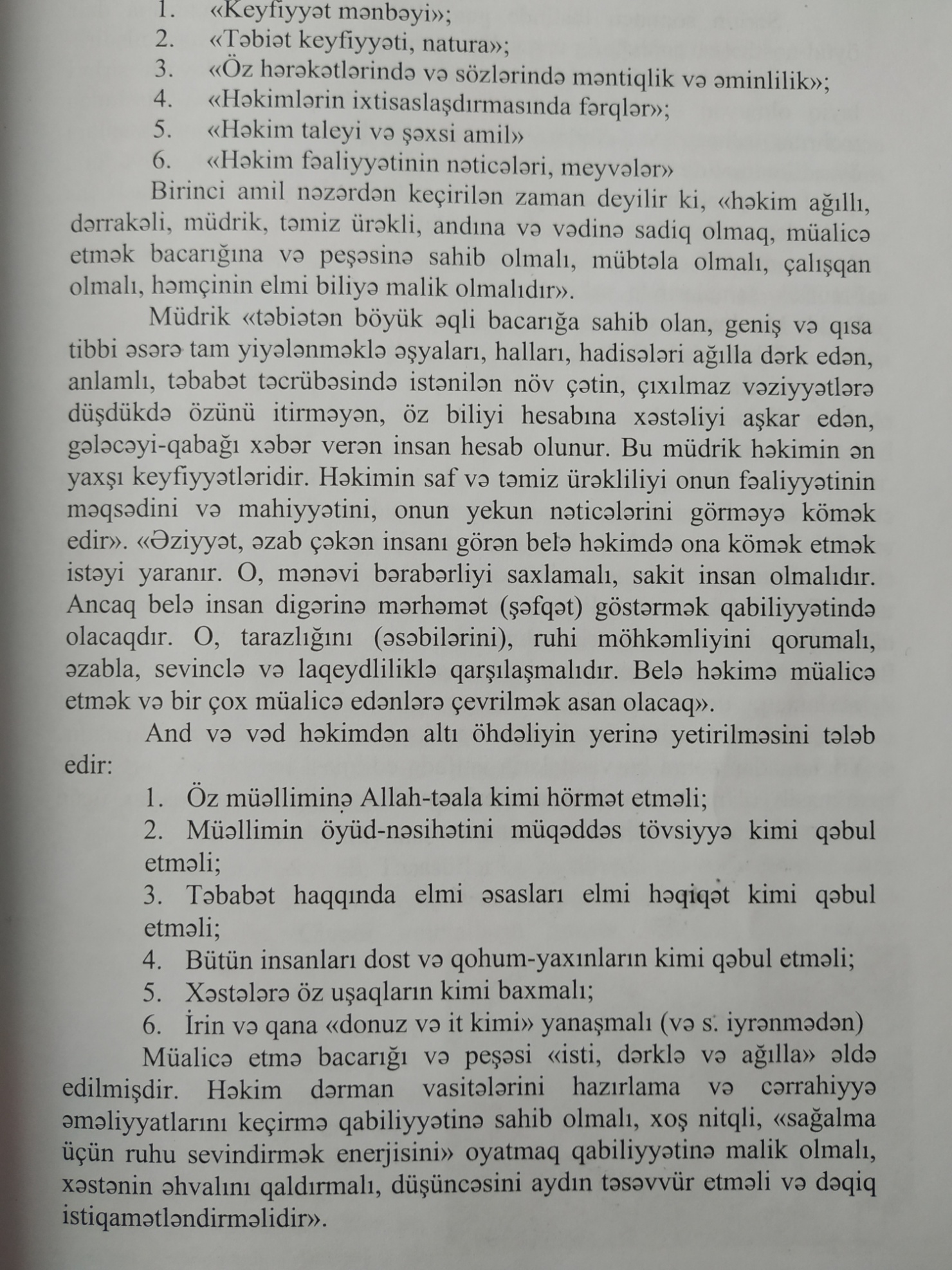 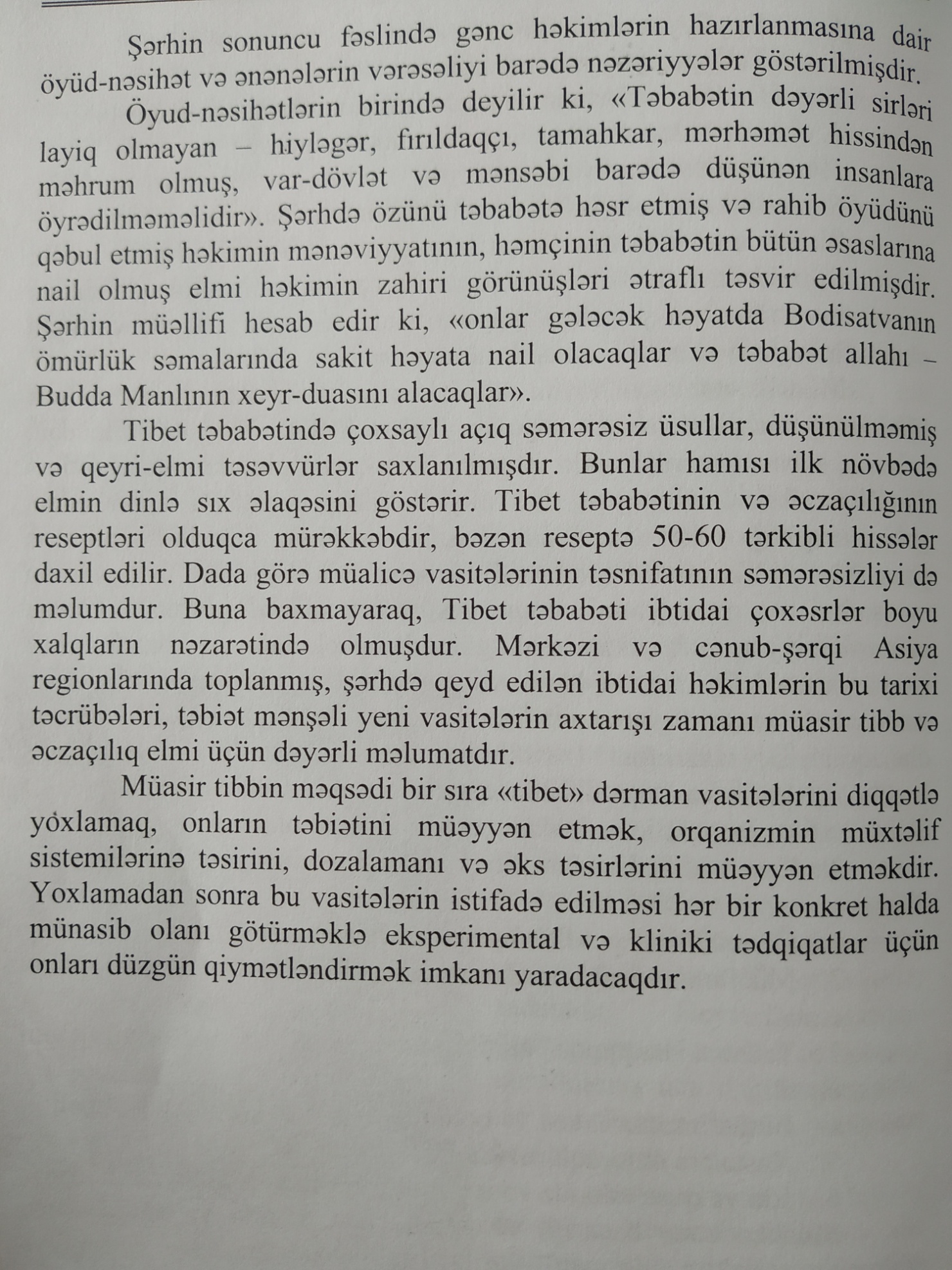 